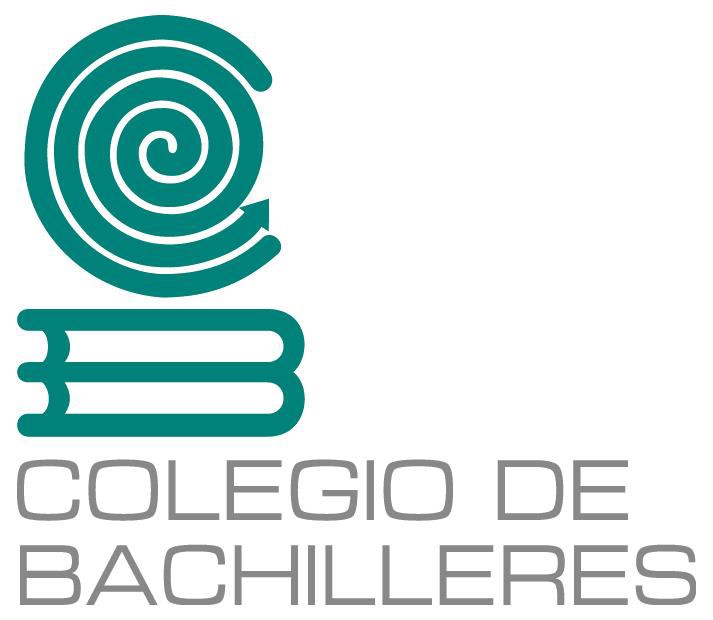 CONVOCATORIALICITACIÓN PÚBLICA NACIONAL ELECTRÓNICA No.LA-011L5N002-EXX-2018Para el servicio de“Limpieza y Jardinería”C O N T E N I D ONo.	Descripción	Pág.APARTADO I	DATOS GENERALES DE LA LICITACIÓN PÚBLICA	41	Datos generales de la licitación pública	4APARTADO II	OBJETO Y ALCANCE DE LA LICITACIÓN PÚBLICA	72	Objeto y alcance de la licitación pública	7APARTADO III	FORMA Y TÉRMINOS QUE REGIRÁN LOS DIVERSOS ACTOS DEL	9PROCEDIMIENTO DE LICITACIÓN PÚBLICA3	Forma y términos que regirán los diversos actos del procedimiento	93.1	Reducción de plazos	93.2	Calendario de eventos	93.2.1	Junta de aclaraciones a la convocatoria	93.2.2	Acto de presentación y apertura de proposiciones	103.3	Retiro de Proposiciones	113.4	Preparación conjunta de proposiciones	123.5	Una proposición por licitante	123.6	Documentación distinta a las proposiciones técnicas y económicas	123.7	Acreditación de existencia legal	133.8	Partes de las proposiciones que serán rubricadas en el acto de presentación y apertura de	13 proposiciones3.9	Información confidencial, reservada o comercial reservada	133.10	Fallo de la licitación	133.11	Aspectos contractuales	143.11.1	Firma del contrato	143.11.2	Modificación al contrato	153.11.3	Rescisión, cancelación parcial y terminación anticipada del contrato	154	Penas convencionales	155	Garantías	166	Datos para Facturación.	17APARTADO IV	REQUISITOS QUE DEBEN CUMPLIR LOS LICITANTES	177	Requisitos que deben cumplir los licitantes	178	Consideraciones para elaborar y presentar sus proposiciones	179	Aspectos Económicos	18APARTADO V	CRITERIOS DE EVALUACIÓN Y DE ADJUDICACIÓN	1910	Criterios de evaluación y de adjudicación	1910.1	Criterio de evaluación	1910.2	Procedimiento de evaluación Técnica	1910.320Procedimiento de evaluación económica10.4	Cálculo de Puntuación Total	2110.5	Procedimiento de adjudicación	2010.5.1	Procedimiento de desempate	2110.6	Rechazo a la corrección de errores	2111	Causas de desechamiento o descalificación de proposiciones	2112	Cancelación y declaración de licitación desierta	2313	No negociación de condiciones	23No.	Descripción	Pág.APARTADO VI	DOCUMENTOS QUE DEBEN PRESENTAR LOS LICITANTES	2415	Documentos que deben presentar los licitantes	2415.1	Documentos Legales y Administrativos	2415.2	Documentos Técnicos	2615.3	Proposición Técnica	2615.4	Proposición económica	29APARTADO VII	AUTORIDAD ADMINISTRATIVA COMPETENTE CON LA	30QUE PODRÁN PRESENTARSE INCONFORMIDADES16	Inconformidades	3017	Controversias	30Anexo I	ANEXO TÉCNICO	31APARTADO VIII	FORMATOS	48Anexo II	Modelo de Contrato	49Anexo III	Constancia de documentación presentada	60Anexo IV	Carta de Interés en Participar en la Licitación Pública	61Anexo V	Formato para acreditar la personalidad del licitante	62Anexo VI	Manifiesto de artículos 50 y 60 de la Ley.	63Anexo VII	Manifiesto de conformidad con el contenido de la convocatoria	64Anexo VIII	Declaración de integridad	65Anexo IX	Deficiencias y/o vicios ocultos	66Anexo X	Derechos de terceros sobre propiedad intelectual	67Anexo XI	Manifestación de Nacionalidad Mexicana	68Anexo XII	No Transferencia de derechos	69Anexo XIII	Clasificación de la empresa (Micro, Pequeña o Mediana)	70Anexo XIV	Plazo y lugar de prestación del servicio	71Anexo XV	Propuesta Técnica	72Anexo XVI	Propuesta Económica	73Anexo XVII	Modelo de fianza	74Anexo XVIII	Solicitud de Movimientos al Catálogo de Beneficiarios y Cuentas Bancarias del SIAFF	76Anexo XIX	Encuesta de calidad y Transparencia	80El Colegio de Bachilleres, Organismo Descentralizado del Estado con personalidad jurídica, patrimonio propio, creado por Decreto Presidencial, publicado el 26 de septiembre de 1973, modificado por Decreto Presidencial publicado en el Diario Oficial de la Federación el 25 de enero del 2006, en lo sucesivo “EL COLEGIO”, a través del Departamento de Compras con domicilio en Prolongación Rancho Vista Hermosa No. 105, Colonia Los Girasoles, Delegación Coyoacán, C.P. 04920, Ciudad de México, con número de teléfono 56-78-01-92,  correo  electrónico  j.hernandez@bachilleres.edu.mx,    en  cumplimiento  de  las disposiciones establecidas por los artículos 134 de la Constitución Política de los Estados Unidos Mexicanos; 26 fracción I, 26 Bis fracción II, 28 fracción I  de la Ley de Adquisiciones, Arrendamientos y Servicios del Sector Público;  y demás disposiciones que apliquen, celebrará la Licitación Pública Nacional Electrónica   No. LA-011L5N002-Exxx-2018, para la contratación del Servicio de Limpieza y Jardinería conforme a la siguiente:CONVOCATORIAEl Licitante acepta que para la celebración de esta licitación y demás actos que de ella se deriven, se subordinará al cumplimiento de lo siguiente:APARTADO I.  DATOS GENERALES DE LA LICITACIÓN PÚBLICA1.      Datos generales de la licitación pública1.1   ConvocanteEl Colegio de Bachilleres, por conducto del Departamento de Compras,   ubicada en las Oficinas Generales del Colegio de Bachilleres, sito en la calle de Prolongación Rancho Vista Hermosa No. 105, Colonia Los Girasoles, C.P. 04920, Delegación Coyoacán, Ciudad de México, Tel. 56-78-01-921.2   GlosarioPara fines de la presente convocatoria, además de las definiciones contenidas en la Ley de Adquisiciones, Arrendamientos y Servicios del Sector Público y su Reglamento, en lo sucesivo se denominará:Anexo I: Al Anexo Técnico que contiene las características específicas de los servicios a contratar y que forma parte integral de la presente convocatoria.Acuerdo de Medios: al Acuerdo por el que se establecen las disposiciones que se deberán observar para la utilización del Sistema Electrónico de Información Pública Gubernamental denominado CompraNet, publicado en el Diario Oficial de la Federación el 28 de junio de 2011.Catálogos: A los catálogos, folletos, fichas técnicas, hojas técnicas, manuales y/o instructivos que los licitantes presenten como parte de su proposición técnica.CompraNet: al Sistema Electrónico de Contrataciones Gubernamentales, mediante el cual se remiten proposiciones por medios remotos de comunicación electrónica en la red pública de Internet: https://compranet.funcionpublica.gob.mx.COLBACH: al Colegio de Bachilleres. DC: Al Departamento de Compras DOF: Al Diario Oficial de la Federación.Domicilio del COLBACH: Al edificio que ocupan las Oficinas Centrales del COLBACH, sita en las Oficinas Generales del COLBACH, sito en la calle de Prolongación Rancho Vista Hermosa No. 105, Colonia Los Girasoles, C.P. 04920, Delegación Coyoacán, Ciudad de México.Investigación de mercado: A la verificación de la existencia de bienes, de proveedores a nivel nacional ydel precio estimado basado en la información que se obtenga en la propia dependencia, de organismos públicos o privados, de fabricantes de bienes, o una combinación de dichas fuentes de información.Ley: A la Ley de Adquisiciones, Arrendamientos y Servicios del Sector Público.Licitante: A la persona física o moral que participe en esta licitación mediante la presentación, en tiempo y forma, de sus solicitudes de aclaración y/o proposiciones técnica y económica.MIPYME: A las micro, pequeña o mediana empresa, conforme a la clasificación de la Ley para elDesarrollo de la Competitividad de la Micro, Pequeña y Mediana Empresa.Pizarrón de Avisos a Licitantes: Tablero ubicado en el Departamento de Compras, del domicilio delCOLBACH, donde se pondrán a disposición de los Licitantes las actas de los eventos de licitación.Precio no aceptable: es aquel que el COLBACH puede dejar de considerar para efectos de la adjudicación, porque se ubica por arriba del precio calculado a partir de aplicar cualquiera de las siguientes opciones, a elección de la SBS:1)  El que resulta de sumar un 10% al precio que se obtiene después de sacar la mediana a los precios obtenidos en la investigación de mercado realizada para la presente licitación.2)  El que se obtiene después de sumarle un 10% al promedio de las ofertas presentadas en esta licitación.Precio conveniente: es aquel que se determina a partir de obtener el promedio de los precios preponderantes que resulten de las proposiciones aceptadas técnicamente en la licitación, y a éste se le resta el 50% (cincuenta por ciento), siendo igual o superior al resultado obtenido.Proveedor: a la persona que celebre el o los contratos derivados de la presente licitación.Reglamento: Al Reglamento de la Ley de Adquisiciones, Arrendamientos y Servicios del Sector Público.Reglas de Contenido Nacional: A las “Reglas para la determinación, acreditación y verificación del contenido nacional de los bienes que se ofertan y entregan en los procedimientos de contratación, así como para la aplicación del requisito de contenido nacional en la contratación de obras públicas, que celebren las dependencias y entidades de la Administración Pública Federal”.Representante legal: a la persona que cuenta con facultades legales suficientes para comprometerse por sí misma o por una persona física o moral en términos de la presente licitaciónSala de Licitaciones: a la Sala de eventos ubicada en el semisótano, del domicilio del COLBACH. Sala de usos múltiples: a la Sala de eventos ubicada en el semisótano, del domicilio del COLBACH. SFP: A la Secretaría de la Función Pública.SBS: A la Subdirección de Bienes y Servicios, adscrita a la Dirección de Servicios Administrativos yBienes del COLBACH, ubicada en el Piso 1, del domicilio del COLBACH.1.3	Carácter de la licitaciónLa presente licitación será de carácter de Nacional, NO sujeta a los Tratados de Libre Comercio suscritos por México.1.4	Medio que se utilizará para presentar las proposicionesAtendiendo a los medios en que se podrá participar en los diferentes actos de la presente licitación, esta será ELECTRÓNICA, por lo que exclusivamente se permitirá la participación de los licitantes a través de CompraNet, se utilizarán medios de identificación electrónica y las comunicaciones producirán los efectos que señala el artículo 27 de la Ley.La o las juntas de aclaraciones, el acto de presentación y apertura de proposiciones y el acto de fallo, sólo se realizarán a través de CompraNet y sin la presencia de los licitantes en dichos actos, sin embargo podrán asistir en calidad de observador, a dichos actos, al evento.1.5	Número de identificación de la convocatoriaEl número de identificación asignado por CompraNet es: LA-011L5N002-Exx-20181.6	Ejercicios FiscalesLa contratación derivada de la presente licitación comprende la prestación de servicios de Servicio de Limpieza y Jardinería durante el ejercicio fiscal 2018, de conformidad con el artículo 24 de la Ley así como lo previsto en la Ley General de Responsabilidad Hacendaria y demás legislación aplicable.1.7	Idioma de las proposicionesÚnicamente se aceptarán proposiciones en idioma español.1.8	Autorización presupuestalPara cubrir las erogaciones derivadas de la presente licitación, el COLBACH cuenta con disponibilidad de recursos en las partidas 35801 “Servicios de lavandería, limpieza e higiene” y 35901 “Servicios de jardinería y fumigación”, debidamente autorizada para el ejercicio fiscal 2018.1.9	Consulta y obtención de la convocatoriaEsta convocatoria NO tiene costo. Los interesados podrán obtener esta convocatoria directamente enCompraNet.Una copia del texto de la convocatoria estará a disposición de los interesados, solamente para su consulta, a partir de su publicación y hasta el sexto día natural previo a la fecha de presentación y apertura de proposiciones en el DC, en días hábiles de las 09:00 a las 15:00 horas.1.10 Modificaciones que podrán efectuarseEl COLBACH podrá modificar los plazos u otros aspectos establecidos en la convocatoria a partir de la fecha de su publicación en CompraNet y hasta, inclusive, el séptimo día natural previo al acto de presentación y apertura de proposiciones, de conformidad con el artículo 33 de la Ley.Las modificaciones a la convocatoria serán difundidas por medio de CompraNet, a más tardar el día hábil siguiente a aquél en que se efectúen, con el fin de que los Licitantes conozcan la o las modificaciones realizadas.Cualquier modificación a la convocatoria, incluyendo las que resulten de la o las juntas de aclaraciones, formará parte de la convocatoria y deberá ser considerada por los licitantes en la elaboración de su proposición.Cuando las modificaciones a la convocatoria se deriven de la junta de aclaraciones, para efectos de su notificación, se pondrá a disposición de los Licitantes una copia del acta respectiva, la cual será fijada en el Pizarrón de Avisos a Licitantes, por un término no menor a cinco días hábiles posteriores a la realización de la(s) junta(s) de aclaraciones, y se difundirá una copia de la misma en CompraNet.1.11 Costo de preparación de las proposicionesSerán a cargo de los licitantes todos los gastos vinculados con la preparación y presentación de sus proposiciones, incluyendo las muestras cuando estas se requieran.1.12 Notificaciones a los licitantesLas notificaciones a los licitantes respecto de los actos del procedimiento de contratación se realizarán a través de CompraNet.Las actas de las juntas de aclaraciones, del acto de presentación y apertura de proposiciones, y de aquella en la que se dé a conocer el fallo serán firmadas por quienes hubieran asistido, sin que la falta de firma de alguno de ellos reste validez o efectos a las mismas, de las cuales se podrá entregar una copia a los asistentes, y al finalizar cada acto se fijará un ejemplar del acta correspondiente en el Pizarrón de Avisos a Licitantes, por un término no menor de 5 días hábiles.DICHO PROCEDIMIENTO SUSTITUIRÁ A LA NOTIFICACIÓN PERSONAL.1.13 Presencia de ObservadoresA cualquiera de los actos de la presente licitación pública podrá asistir cualquier persona en calidad de observador, bajo la condición de registrar su asistencia y abstenerse de intervenir en cualquier forma en los mismos.APARTADO II. OBJETO Y ALCANCE DE LA LICITACIÓN PÚBLICA2.	Objeto y alcance de la licitación pública2.1	Objeto de la licitaciónEl objeto de la presente licitación es la contratación del servicio de “Limpieza y Jardinería”. Las características específicas de los servicios se encuentran detalladas en el Anexo I y los licitantes deberán cotizarlo conforme a lo establecido en la presente convocatoria.2.2	Agrupación de PartidasLa presente licitación se conforma de una partida única.2.3	Normas AplicablesEn el ANEXO I se indica, en su caso, la descripción completa que permita identificar indubitablemente, las normas oficiales mexicanas, las normas mexicanas, las normas internacionales o, en su caso, las normas de referencia o especificaciones, cuyo cumplimiento se exija a los licitantes conforme a la Ley Federal sobre Metrología y Normalización y los artículos 31 y 32 del Reglamento, con las que deberán demostrar que los bienes o servicios o los procesos de fabricación cumplen los estándares de calidad o unidades de medida requeridas.El Licitante deberá presentar Dictamen de Cumplimiento expedido por la Secretaría del Trabajo yPrevisión social, en el cual acredite el cumplimiento con las siguientes normas:NOM-017-STPS-2001, equipo de protección personal - selección, uso y manejo en los centros de trabajo NOM-001-STPS-2008, edificios, locales, instalaciones y áreas en los centros de trabajo – condiciones de seguridadNOM-030-STPS-2009, servicios preventivos de seguridad y salud en el trabajo – funciones y actividades NOM-002-STPS-2010, condiciones de seguridad – prevención y protección contra incendios en los centros de trabajoNOM-029-STPS-2011,  mantenimiento  de  las  instalaciones  eléctricas  en  los  centros  de  trabajo  –condiciones de seguridadNOM-004-STPS-1999, sistemas de protección y dispositivos de seguridad en la maquinaria y equipo que se utilice en los centros de trabajoNOM-026-STPS-2008, colores y señales de seguridad e higiene, e identificación de riesgos por fluidos conducidos en tuberíasNOM-005-STPS-1998, relativa a las condiciones de seguridad e higiene en los centros de trabajo para el manejo, transporte y almacenamiento de sustancias químicas peligrosasNOM-025-STPS-2008, condiciones de iluminación en los centros de trabajo, nom-006-stps-2000, manejoy almacenamiento de materiales – condiciones y procedimientos de seguridadNOM-019-STPS-2011, constitución, integración, organización y funcionamiento de las comisiones de seguridad e higieneNOM-009-STPS-1999, condiciones de seguridad para realizar trabajos en alturaNOM-018-STPS-2000, sistema para la identificación y comunicación de peligros y riesgos por sustancias químicas peligrosas en los centros de trabajo.Por lo que el Licitante deberá de anexar a su propuesta copia simple y original y/o copia certificada, para su cotejo, del Dictamen de Cumplimiento en materia de Seguridad e Higiene emitido por la Secretaría del Trabajo y Previsión Social.2.4	Pruebas aplicables a las muestrasEn la presente licitación SI se solicitan muestras:La presente licitación solicita bienes con marca de referencia las cuales no limitan la participación ya que pueden ser proporcionados por cualquier Licitante, sin embargo, si el Licitante no puede proporcionar las marcas solicitadas, deberá presentar a la Convocante muestras de cada una de las partidas en las que desea participar, con marcas similares a las solicitadas. Siendo privilegio de la Convocante   solicitar al Licitante las pruebas necesarias a las muestras, con laboratorios certificados, para determinar fehacientemente que las muestras cumplen con lo solicitado.Las muestras consistirán en el bien físicamente solicitado y deberá corresponder a lo solicitado en el ANEXO I de esta convocatoria. Los bienes que en su momento entregue el Licitante   adjudicado deberán corresponder a la descripción contenida en sus propuestas técnicas y ser iguales a las muestras presentadas.Las muestras deben cumplir con las especificaciones solicitadas en el ANEXO I de esta convocatoria, y se recibirán en la fecha y hora señalada en el CALENDARIO DE ACTIVIDADES numeral 3.2 de la presente licitación en el COLBACH, sitio en prolongación Rancho Vista Hermosa No 105, Colonia los Girasoles, C.P. 04920. Delegación Coyoacán, Ciudad de México en el Departamento de Almacén e Inventario, para que el Departamento de Mantenimiento e Infraestructura (Área Técnica) lleve a cabo la evaluación.Cada una de las muestras deberá tener adherida una etiqueta con nombre, domicilio y teléfono del Licitante, así como las pruebas de laboratorio, donde se compruebe que los productos cumplen con las características solicitadas y el número de Licitación.No se recibirá ninguna muestra que se presente después del día y hora señalados en esta convocatoria.El Licitante que resulte adjudicado en el Lote que correspondan, autoriza que las muestras presentadas permanezcan   en posesión del COLBACH hasta la aceptación total de los bienes y serán devueltas en el estado en el que se encuentren, contra la presentación del recibo original, dentro de los cinco días hábiles posteriores a la aceptación total de las partidas incluidas en el contrato; en caso de no recoger  sus  muestras  como  se  señala,  el  Licitante  acepta  que  tales  muestras  pasen  a  ser propiedad del COLBACH.Los licitantes no adjudicados en el Lote que corresponda, se comprometen a recoger sus muestras en el estado que se encuentren, contra la presentación del recibo original dentro de los quince días posteriores a partir del día hábil siguiente al Acto de Fallo, en caso de no recoger sus muestras como se señala, el Licitante acepta que tales muestras pasen a ser propiedad del COLBACH.En el supuesto de haberse interpuesto inconformidad contra los actos realizados en la presente licitación, o por realizarse cualquier otro procedimiento de carácter administrativo, de fiscalización, laboral, penal o judicial que tenga relación con esta licitación, las muestras permanecerán en posesión del COLBACH, o en depósito de la autoridad competente, hasta que se dicte resolución definitiva que cause estado, en el procedimiento correspondiente, autorizándose por los licitantes que dichas muestras se pongan a disposición de la autoridad que en su caso así lo requiera.Si el participante que decida presentar muestras diferentes a las marcas de referencia señaladas, no las presenta en los términos de este numeral, su propuesta para estas partidas será rechazada.2.5	Contrato AbiertoLa presente licitación NO requiere de un contrato abierto.2.6	Abastecimiento simultáneoEn la presente licitación NO se requiere abastecimiento simultáneo.2.7	Forma de adjudicaciónLa adjudicación se llevará a cabo por la totalidad del servicio solicitado en el Anexo I.Los licitantes deberán ofertar técnica y económicamente el 100% de la partida única solicitada en Anexo I.2.8	Modelo de ContratoEl contrato derivado de la presente licitación se formulará conforme al modelo contenido en el Anexo II. En caso de discrepancia entre dicho modelo de contrato, el contrato y el contenido de esta convocatoria, prevalecerá lo estipulado en el cuerpo general de esta última.APARTADO III.FORMA Y TÉRMINOS QUE REGIRÁN LOS DIVERSOS ACTOS DEL PROCEDIMIENTO DE LICITACIÓN PÚBLICA3.  Forma y términos que regirán los diversos actos del procedimiento3.1	Reducción de plazosEn la presente licitación, NO se tiene contemplada una reducción de plazos en términos del artículo 32 de la Ley y 43 del Reglamento.3.2	Calendario de eventosLos actos de la presente licitación se realizarán conforme al siguiente calendario:3.2.1	Junta de aclaraciones a la convocatoria3.2.1.1    NO se permitirá la presencia de licitantes en la(s) junta(s) de aclaraciones, salvo en calidad de observadores, con la condición de que deberán registrar su asistencia previamente al inicio de este acto y deberán de abstenerse de intervenir en cualquier forma durante el desarrollo del mismo.3.2.1.2    La falta de observación de los requisitos y acuerdos que se deriven de la junta de aclaraciones por parte del licitante no lo releva de la aceptación de las obligaciones que de ella se deriven.3.2.1.3   El COLBACH podrá celebrar las juntas de aclaraciones que considere necesarias, atendiendo las características de los servicios objeto de esta licitación, por lo que de ser el caso, al concluir cada junta de aclaraciones podrá señalar la fecha, lugar y hora para la celebración de ulteriores juntas.3.2.1.4	La primera junta de aclaraciones se llevará a cabo en la fecha, hora y lugar indicados en el numeral3.2.3.2.1.5    Las personas que pretendan solicitar aclaraciones, deberán remitir la “Carta de Interés en Participar en la Licitación Pública” (Anexo IV), señalando su interés en participar en la licitación, por sí o en representación de un tercero, manifestando en todos los casos los datos generales del interesado y, en su caso, del representante legal, incluyendo una dirección de correo electrónico.3.2.1.6    En las solicitudes de aclaración deberán señalar la página y el numeral de esta convocatoria acerca del cual solicitan la aclaración.NO se atenderán solicitudes de aclaración que no tengan referencia con la presente convocatoria y/o sus anexos.3.2.1.7    Las solicitudes de aclaración, acompañadas del escrito señalado en el numeral 3.2.1.5, deberán ser redactadas en idioma español y remitirse, a más tardar veinticuatro horas antes de la fecha y hora señalada en el numeral 3.2, a través de CompraNet, en su plataforma 5.0, en formato WORD o Excel. Únicamente se atenderán solicitudes de aclaración en estos formatos por ser los que permiten la clasificación e integración de dichas solicitudes, tal como se establece en el penúltimo párrafo del artículo 45 del Reglamento.NO se atenderán solicitudes de aclaración que:  Se reciban en forma posterior al plazo señalado en el primer párrafo de este numeral  En formatos diferentes a los indicados, tales como PDF, GIF, TIF, JPEG, BMP, etc.Conforme a lo dispuesto en el penúltimo párrafo del artículo 45 del Reglamento, cuando no se presente la versión electrónica en formato Word o Excel, no se atenderá la solicitud de aclaración y se integrará al expediente sin darle respuesta.3.2.1.8    Las solicitudes de aclaración recibidas posteriormente al plazo indicado en el numeral 3.2.1.7 se considerarán extemporáneas, no se les dará respuesta y se integrarán al expediente de la presente licitación. Tampoco se dará respuesta a las solicitudes de aclaración que no presenten el escrito señalado en el numeral 3.2.1.5 y se integrarán al expediente.3.2.1.9    A partir de la fecha y hora indicada en el numeral 3.2, el COLBACH procederá a enviar, a través de CompraNet, las contestaciones a las solicitudes de aclaración que fueran presentadas cumpliendo los requisitos indicados en los numerales 3.2.1.5, 3.2.1.6 y 3.2.1.7.Cuando en razón del número de solicitudes de aclaración recibidas o algún otro factor no imputable a la convocante, el servidor público que presida la junta de aclaraciones, informará a los licitantes si éstas serán enviadas en ese momento o si se suspenderá la sesión para reanudarla en hora o fecha posterior a efecto de que las respuestas sean remitidas.3.2.1.10  Con el envío de las respuestas a que se refiere el numeral anterior el COLBACH informará a los licitantes, atendiendo al número de solicitudes de aclaración contestadas, el plazo que éstos tendrán para formular las preguntas que consideren necesarias en relación con las respuestas remitidas.Una vez recibidas las preguntas, el COLBACH informará a los licitantes el plazo máximo en el que enviará las contestaciones correspondientes3.2.1.11  Las  dudas  o  cuestionamientos  formulados  y  las  respuestas  y  aclaraciones  correspondientes constarán en el acta que al efecto se levante y que se firmará y difundirá en los términos establecidos en el numeral 1.12, pasando a formar parte integral de la presente convocatoria.3.2.2	Acto de presentación y apertura de proposiciones3.2.2.1    NO se permitirá la presencia de licitantes, salvo en calidad de observadores, con la condición de que deberán registrar su asistencia previamente al inicio de este acto y deberán de abstenerse de intervenir en cualquier forma durante el desarrollo del mismo.3.2.2.2    El COLBACH realizará la presentación y apertura de las proposiciones técnicas y económicas en la fecha, hora y lugar indicado en el numeral 3.2 y será presidida por el servidor público que para tal efecto designe el COLBACH, quien iniciará el evento a la hora citada, aun cuando no estén presentes los representantes del Órgano Interno de Control y del Abogado General del COLBACH.3.2.2.3	La entrega de proposiciones se hará:a)	A través de CompraNet, conforme a lo establecido en el Acuerdo de Medios. Los licitantes que opten por utilizar este medio aceptan y reconocen que se tendrán como no presentadas sus proposiciones y, en su caso, la documentación requerida por el COLBACH, cuando el archivo electrónico en el que se contengan las proposiciones y/o demás información no pueda abrirse por tener algún virus informático, por encontrarse cifrados o encriptados, o por cualquier otra causa ajena a el COLBACH.3.2.2.4	Una vez iniciado el acto no se permitirá la entrada a ningún observador.3.2.2.5    En el supuesto de que durante el acto de presentación y apertura de proposiciones, por causas ajenas a la voluntad de la SFP o del COLBACH, no sea posible abrir alguno(s) de los sobres (Archivo Electrónico) que contengan las proposiciones enviadas por CompraNet, el acto se reanudará a partir de que se restablezcan las condiciones que dieron origen a la interrupción.3.2.2.6    Una vez recibidas las proposiciones, el servidor público que presida el acto comenzará la apertura de proposiciones recibidas por CompraNet, haciendo constar la documentación presentada, sin que ello implique la evaluación técnica, legal o administrativa de su contenido.3.2.2.7    El servidor público designado por el COLBACH, rubricará las partes de las proposiciones que se indican en el numeral 3.8, y se dará lectura al importe de las proposiciones.Derivado de este acto, se levantará un acta que se firmará y difundirá en los términos establecidos en el numeral 1.12.Este procedimiento sustituirá a la notificación personal con todos sus efectos.3.2.2.8    Todas las proposiciones quedarán en custodia del DC para turnarlas a las áreas requirentes de realizar la evaluación de las proposiciones.3.2.2.9    De conformidad con lo establecido en el penúltimo párrafo del artículo 56 de la Ley, el COLBACH conservará toda la documentación e información electrónica comprobatoria de los actos cuando menos por un lapso de tres años, contados a partir de la fecha de su recepción.3.2.2.10 Devolución de proposiciones desechadas y muestras. (No aplica)Los licitantes contarán con un plazo de treinta días para solicitar la devolución de las proposiciones desechadas, diferentes a las señaladas en el párrafo precedente; agotados dichos términos la convocante podrá proceder a su devolución o destrucción.3.3	Retiro de ProposicionesUna vez recibidas las proposiciones en la fecha, hora y lugar establecidos, éstas no podrán ser retiradas o  dejarse  sin  efecto  por  los  licitantes,  por  lo  que  deberán  considerarse  vigentes  dentro  del procedimiento de licitación hasta su conclusión3.4	Preparación conjunta de proposicionesDos o más personas podrán presentar conjuntamente proposiciones sin necesidad de constituir una sociedad, o nueva sociedad en caso de personas morales, siempre que, para tales efectos, en la proposición y en el contrato se establezcan con precisión y a satisfacción del COLBACH, las partes a que cada persona se obligará, así como la manera que se exigiría el cumplimiento de las obligacionesEn este supuesto la proposición deberá ser firmada por el representante común que para ese acto haya sido designado por el grupo de personas, ya sea autógrafamente o por los medios de identificación electrónica autorizados por la SFP.Los integrantes de la propuesta conjunta, deberán acreditar en su proposición, en forma individual, los requisitos señalados en el numeral 15.1, fracciones I, II, III, V, VIII, IX y X de esta convocatoria, y cumplir los siguientes aspectos:I.	Cualquiera de los integrantes de la agrupación, podrá presentar el escrito mediante el cual manifieste su interés en participar en la junta de aclaraciones y en el procedimiento de contratación (Anexo IV).II.	Deberán celebrar entre todas las personas que integran la agrupación, un convenio en los términos de la legislación aplicable, en el que se establecerán con precisión los aspectos siguientes: 	Nombre, domicilio y Registro Federal de Contribuyentes de las personas integrantes, señalando, en su caso, los datos de los instrumentos públicos con los que se acredita la existencia legal de las personas morales y, de haberlas, sus reformas y modificaciones así como el nombre de los socios que aparezcan en éstas; 	Nombre y domicilio de los representantes de cada una de las personas agrupadas, señalando, en su caso, los datos de las escrituras públicas con las que acrediten las facultades de representación; 	Designación de un representante común, otorgándole poder amplio y suficiente, para atender todo lo relacionado con la proposición y con el procedimiento de licitación pública; 	Descripción de las partes objeto del contrato que corresponderá cumplir a cada persona integrante, así como la manera en que se exigirá el cumplimiento de las obligaciones, y 	Estipulación expresa de que cada uno de los firmantes quedará obligado junto con los demás integrantes, ya sea en forma solidaria o mancomunada, según se convenga, para efectos del procedimiento de contratación y del contrato, en caso de que se les adjudique el mismo;El convenio deberá presentarse en el sobre (Archivo Electrónico) que contenga sus proposiciones, y en caso de resultar adjudicado, el original del mismo pasará a formar parte de la proposición como uno de sus anexos.En el supuesto de que se adjudique el contrato a los licitantes que presentaron una proposición conjunta, el  contrato  deberá  ser  firmado  por  todas  las  personas  que  integran  la  agrupación  que  formula  la proposición conjunta o por sus representantes legales, quienes en lo individual, deberán acreditar su respectiva personalidad, o por el apoderado legal de la nueva sociedad que se constituya por las personas que integran la agrupación que formuló la proposición conjunta, antes de la fecha fijada para la firma del contrato, lo cual deberá comunicarse mediante escrito al COLBACH, al momento de darse a conocer el fallo o a más tardar en las veinticuatro horas siguientes.3.5	Una proposición por licitanteCada licitante presentará solamente una propuesta, ya sea por sí solo o como integrante de una proposición conjunta. Los licitantes que presenten o que participen en más de una proposición serán descalificados.3.6	Documentación distinta a las proposiciones técnicas y económicasEl licitante podrá presentar a su elección, dentro o fuera del apartado en la plataforma que se refiere a los parámetros técnicos, la documentación distinta a la que conforma las propuestas técnica y económica, misma que forma parte de su proposición.3.7	Acreditación de existencia legalEl licitante podrá acreditar su existencia legal y, en su caso, la personalidad jurídica de su representante, en el acto de presentación y apertura de proposiciones, mediante el formato establecido en el Anexo V.3.8	Información confidencial, reservada o comercial reservadaCon fundamento en el artículo 19 de la Ley Federal de Transparencia y Acceso a la Información Pública  y 38 de su Reglamento, los licitantes que tengan el derecho de reservarse tal información, deberán señalar con toda claridad, los documentos o la sección de estos que contengan información confidencial, reservada o comercial reservada, así como el fundamento legal por el cual consideran que tengan ese carácter.3.9	Fallo de la licitación3.9.1 NO se permitirá la presencia de licitantes, salvo en calidad de observadores, con la condición de que deberán registrar su asistencia previamente al inicio de este acto y deberán de abstenerse de intervenir en cualquier forma durante el desarrollo del evento.3.9.2 EL COLBACH dará a conocer el fallo de la licitación, cuya fecha, hora y lugar de celebración se señalará en el acta correspondiente al Acto de Presentación y Apertura de Proposiciones o, en su defecto, conforme a lo indicado en el numeral 3.2.3.9.3 En el fallo el COLBACH informará:a)  La relación de licitantes cuyas proposiciones se desecharon, indicando las razones por las cuales su proposición no resultó ganadora.b)  Detalle de las partidas, conceptos y montos asignados a cada licitante adjudicado, así como los motivos de la adjudicación.c)  Las razones por las que, en su caso, la licitación o alguna(s) partida(s) se declaren desiertas.3.9.4 Derivado de este acto, se levantará un acta que se firmará y difundirá en los términos establecidos en el numeral 1.12.Los licitantes se tendrán por notificados del acta que se levante de esta junta, cuando ésta se encuentre a su disposición en la propia página de CompraNet.Este procedimiento sustituirá a la notificación personal con todos sus efectos.3.9.5 El licitante ganador, DENTRO DE LOS 3 DÍAS HÁBILES SIGUIENTES A LA FECHA DE NOTIFICACIÓN DEL FALLO, presentará para su cotejo, original o copia certificada y tres copias simples de los documentos con los que acredite su existencia legal y las facultades de sus representantes para suscribir el contrato correspondiente, mismos que se encuentran enlistados en el numeral 3.10.1; una vez llevado a cabo el cotejo, el COLBACH devolverá al interesado los documentos originales o certificados, conservando las tres copias simples.3.9.6 El licitante ganador deberá firmar el contrato dentro de los 15 días naturales posteriores a la fecha en que entregue la documentación indicada en el numeral 3.9.5 en las instalaciones del DC; asimismo se compromete entregar a el COLBACH la fianza para garantizar el cumplimiento del contrato dentro de los diez días naturales siguientes a la firma del mismo.3.9.7 Con la notificación del fallo por el que se adjudica el contrato, las obligaciones derivadas de éste serán exigibles, sin perjuicio de la obligación de las partes de firmarlo en la fecha y términos señalados en el numeral 3.9.6.3.9.8 Si el licitante ganador no entrega la documentación señalada en el numeral 3.9.5 dentro de los 3 días hábiles siguientes a la notificación del fallo, o no firma el contrato por causas imputables a él mismo dentro de los quince días naturales siguientes a la fecha en que haya entregado la documentación señalada en dicho numeral, con fundamento en lo dispuesto por el artículo 46 de la Ley, será sancionado en los términos de los artículos 59 y 60 de la Ley y la adjudicación de la licitación dejará de surtir efectos, por lo que de ser el caso el COLBACH podrá, sin necesidad de un nuevo procedimiento, adjudicar el contrato al participante que haya presentado la siguiente proposición solvente más baja, siempre que la diferencia en precio (o puntuación) con respecto a la proposición que inicialmente hubiera resultado ganadora no sea superior al diez por ciento.3.9.9 Contra la resolución que contenga el fallo no procederá recurso alguno; sin embargo, procederá la inconformidad que se interponga por los licitantes ante la SFP en los términos del Título Sexto, Capítulo Primero de la Ley.3.10 Aspectos contractuales3.10.1 Firma del contratoPara los efectos legales a que haya lugar, el Licitante ganador en la presente licitación pública, se compromete a suscribir el original del contrato (modelo Anexo II) en el DC, conforme a las condiciones y plazos establecidos en los numerales 3.9.5 y 3.9.6 de esta convocatoria, debiendo entregar previamente la documentación detallada en los incisos siguientes:a)   Si es persona moral se requerirá original o copia certificada para su cotejo y tres copias simples de: 	Acta constitutiva y sus reformas; 	Cédula de Identificación Fiscal; 	Poder otorgado ante fedatario público (pudiendo ser un poder especial para estos efectos, un poder para actos de administración y/o para actos de dominio); 	Solicitud  de  Movimientos  al  Catálogo  de  Beneficiarios  y  Cuentas  Bancarias  del  Sistema  deAdministración Financiera Federal SIAFF (Anexo XVIII); 	Estado de cuenta al que se realizarán las transferencias, el cual debe contener número de cuenta yClave Bancaria Estandarizada (CLABE); 	Identificación oficial de su representante legal; y 	Comprobante de domicilio fiscal.En el caso de ser persona física se requerirá original o copia certificada para su cotejo y tres copias simples de: 	Acta de nacimiento o, en su caso, carta de naturalización respectiva expedida por la autoridad competente. 	Cédula de identificación fiscal; 	Solicitud  de  Movimientos  al  Catálogo  de  Beneficiarios  y  Cuentas  Bancarias  del  Sistema  deAdministración Financiera Federal SIAFF (Anexo XVIII); 	Estado de cuenta al que se realizarán las transferencias, el cual debe contener número de cuenta yClave Bancaria Estandarizada (CLABE); 	Identificación oficial; 	Comprobante de domicilio fiscal.b)   Para los efectos del artículo 32-D del Código Fiscal de la Federación, deberá presentar el documento vigente expedido por el SAT, en el que se emita la opinión del cumplimiento de obligaciones fiscales en sentido positivo, previsto en la regla I.2.1.27 de la Resolución Miscelánea Fiscal para el 2015 (publicada en el DOF el 23 de diciembre de 2016), y sus modificaciones el 18 de julio de 2017.3.10.2 Modificación al contratoa)   El contrato podrá modificarse por ampliación a los requerimientos de acuerdo con el artículo 52 de laLey y el 91 de su Reglamento.b)   Cualquier modificación al contrato deberá formalizarse por escrito, mediante los instrumentos legales respectivos y será suscrito por el servidor público que haya firmado el contrato o quien lo sustituya o esté facultado para ello.c)   La fecha de prestación del servicio deberá ser pactada conforme a las necesidades del  Colegio deBachilleres y de común acuerdo con el proveedor.d)   En caso de que se convengan cantidades adicionales, el proveedor deberá entregar la garantía de cumplimiento por dicho incremento, conforme a lo dispuesto en el último párrafo del artículo 91 del Reglamento.3.10.3 Rescisión, cancelación parcial y terminación anticipada del contratoEL COLBACH podrá en cualquier momento rescindir administrativamente el contrato cuando el proveedor incurra en incumplimiento de sus obligaciones, en apego al procedimiento señalado en los artículos 54 de la Ley, 98 y 99 de su Reglamento.EL COLBACH podrá cancelar total o parcialmente las partidas o conceptos no entregados de conformidad con el artículo 54 de la Ley y según lo establecido en el artículo 100 del Reglamento.Asimismo, el COLBACH podrá dar por terminado anticipadamente el contrato cuando concurran razones de interés general, o bien, cuando por causas justificadas se extinga la necesidad de adquirir los artículos originalmente solicitados y se demuestre que de continuar con el cumplimiento de las obligaciones pactadas, se ocasionaría algún daño o perjuicio al estado, o se determine la nulidad total o parcial de los actos que dieron origen al contrato, con motivo de la resolución de una inconformidad emitida por la SFP. En estos supuestos el COLBACH rembolsará al proveedor los gastos no recuperables en que haya incurrido, siempre que éstos sean razonables, estén debidamente comprobados y se relacionen directamente con el contrato correspondiente.4.  Penas convencionalesLas penas convencionales se aplicarán conforme a lo siguiente:4.1   El COLBACH aplicará al proveedor penas convencionales por cada día natural de atraso en el inicio de prestación de los servicios, por un monto equivalente al 1% (uno por ciento), del valor total de los servicios no proporcionados en su totalidad, la cual no excederá del monto de la garantía de cumplimiento del contrato, independientemente de las deducciones que se apliquen.4.2	EL COLBACH, en su caso, también aplicará al proveedor las penalizaciones indicadas en elANEXO I.4.3	Dicho importe deberá ser cubierto por el proveedor cumpliendo con la normatividad aplicable y la legislación fiscal vigente.4.4	El pago por la pena convencional impuesta deberá de ser entregado en forma adjunta a la factura correspondiente para la aplicación del pago que le corresponda.5.  Garantías5.1	Garantía contra deficiencias y/o vicios ocultosDe conformidad con el artículo 53 de la Ley, el “proveedor” se obliga ante EL COLBACH a responder de los defectos y/o vicios ocultos de los bienes y de la calidad de los servicios, así como de cualquier otra responsabilidad en que hubiera incurrido, en los términos señalados en la presente convocatoria, en el contrato respectivo, en el Código Civil Federal, y demás legislación aplicable.5.2	Para garantizar el cumplimiento del contratoEl PROVEEDOR deberá presentar garantía de cumplimiento del Contrato dentro de los (10) diez días naturales siguientes a la firma del Contrato, de conformidad con el último párrafo del artículo 48 de la Ley.Cuando la forma de garantía sea mediante fianza, se observará lo siguiente:La garantía deberá constituirse mediante fianza expedida por una Institución debidamente autorizada en los términos de la Ley de Instituciones de Seguros y de Fianzas, en moneda nacional, por un importe del 10% (diez por ciento) del monto total del Contrato, sin considerar el IVA, a favor del COLBACH, de conformidad con lo dispuesto en el artículo 49, fracción I de la Ley.La póliza de fianza deberá prever, como mínimo, las siguientes declaraciones de conformidad con lo dispuesto en el artículo 103 del Reglamento:Que la fianza se otorga atendiendo a todas las estipulaciones contenidas en el Contrato.Que para liberar la fianza, será requisito indispensable la manifestación expresa y por escrito del COLBACH.Que la fianza continuará vigente en caso de que se otorgue prórroga al cumplimiento del Contrato, así como durante la substanciación de todos los recursos legales o juicios que se interpongan y hasta que se dicte resolución definitiva por autoridad competente, salvo que las partes se otorguen el finiquito.Que la afianzadora acepta expresamente someterse al procedimiento de ejecución establecido en el artículo 283 de la Ley de Instituciones de Seguros y de Fianzas, para la efectividad de la presente garantía, procedimiento al que también se sujetará para el caso del cobro de intereses que prevé el artículo 283 del mismo ordenamiento legal, por pago extemporáneo del importe de la póliza de fianza requerida.La garantía de cumplimiento estará vigente durante la substanciación de todos los recursos legales o juicios que se interpongan hasta que se pronuncie resolución definitiva, de forma tal que su vigencia no podrá acotarse en razón del plazo de ejecución del Contrato principal o fuente de las obligaciones, o cualquier otra circunstancia. Asimismo esta fianza permanecerá en vigor aún en los casos en que el COLBACH otorgue prórrogas o esperas al PROVEEDOR o fiado para el cumplimiento de sus obligaciones.La garantía de cumplimiento del Contrato, se recibirá a más tardar dentro de los diez días naturales siguientes a la firma del Contrato, en el Departamento de Compras; en caso de que el PROVEEDOR omita el cumplimiento de este punto, será causa de rescisión del Contrato y quedará por entendido de que será notificado dicho incumplimiento. 6.  Datos para Facturación.Las facturas deberán presentarse con la siguiente información:APARTADO IV.	REQUISITOS QUE DEBEN CUMPLIR LOS LICITANTES7.  Requisitos que deben cumplir los licitantesEn la presente licitación solamente podrán participar licitantes de nacionalidad mexicana.Los Licitantes deberán cumplir con todos y cada uno de los requisitos establecidos en los numerales 15.1“Documentos Legales y Administrativos”, 15.2 “Documentos Técnicos”, 15.3 “Proposición Técnica” y15.4 “Proposición económica”. Los documentos indicados en los numerales citados son considerados indispensables para la correcta integración de la proposición de los licitantes, por lo que el incumplimiento de alguno o algunos de ellos afectaría su solvencia y motivaría su desechamiento.De igual manera, el desechamiento de la proposición también se dará si se comprueba que algún licitante ha acordado con otro u otros elevar el costo de los bienes, arrendamientos o servicios, o cualquier otro acuerdo que tenga como fin obtener una ventaja sobre los demás licitantes.Cabe destacar lo siguiente: 	El  documento  solicitado  en  el  punto  15.1,  fracción  X  (Estratificación  del  licitante),  es  de presentación opcional para los licitantes, y NO será motivo de evaluación y su omisión no será causal de desechamiento de su proposición pero, de ser necesario, SÍ será considerado como criterio de desempate. 	El convenio aludido en el numeral 15.1, inciso XI, será aplicable cuando se presenten proposiciones conjuntas, en cuyo caso su presentación será obligatoria y su omisión será causal de desechamiento de la proposición correspondiente. Para los licitantes que no presenten su proposición en forma conjunta, este convenio no será de presentación obligatoria y, por tanto, no será causal de desechamiento de la proposición. 	Los documentos de Manifestación de personal con discapacidad y Comprobante de ser MIPYME que produce innovaciones tecnológicas, son opcionales, por lo que su omisión no serán causal de desechamiento de la proposición.8.  Consideraciones para elaborar y presentar sus proposiciones8.1	Descripción y especificaciones de los serviciosLos Licitantes deberán presentar sus proposiciones con apego a esta convocatoria y las descripciones detalladas de los servicios solicitados, mismas que se encuentran contenidas en el Anexo I.8.2 Tiempo de ejecución del servicioEl Proveedor deberá proporcionar los servicios solicitados conforme a los términos establecidos en elAnexo I durante el periodo comprendido del 01 de marzo del 2018 al 31 de diciembre de 2018.8.3	Lugar de Prestación del ServicioLos servicios deberán ser proporcionados conforme a los lugares, días y horarios que se indican en elAnexo I.8.4	Condiciones para la aceptación de los serviciosLa prestación de los servicios será de acuerdo al Anexo I, a satisfacción del COLBACH. Durante la prestación de los servicios, el COLBACH verificará que éstos se apeguen a la proposición presentada por el proveedor y lo especificado en el contrato, por lo que en caso contrario el COLBACH se reserva el derecho de rechazarlos sin perjuicio y menoscabo de los servicios ya efectuados, por lo que el proveedor deberá proporcionar los servicios con las características y en las condiciones y plazo establecidos en el contrato.8.5	Prórroga al plazo de presentación del servicioCuando por caso fortuito o fuerza mayor se requiera prórroga en la fecha de prestación de los servicios, el proveedor deberá solicitarla por escrito y firmada por su representante legal y dirigida a la Dirección de Servicios Administrativos y Bienes, ubicada calle de Prolongación Rancho Vista Hermosa No. 105, Colonia Los Girasoles, C.P. 04920, Ciudad de México.El lapso que transcurra entre la fecha en que se solicite la prórroga y su resolución por parte del COLBACH no interrumpe el plazo para la prestación de los servicios.En caso de otorgamiento de la prórroga al proveedor para el cumplimiento de sus obligaciones, se formalizará a través de modificación al contrato.8.6 Propiedad IntelectualLos licitantes asumirán la responsabilidad total en caso de que infrinjan la legislación relativa, a la propiedad intelectual (patentes, marcas y derechos de autor, entre otros) eximiendo de toda responsabilidad al COLBACH.8.7	Consideraciones adicionales8.7.1	El presente proceso de licitación se llevará a cabo con sujeción a la Ley, a su Reglamento, a esta convocatoria y sus modificaciones en su caso.8.7.2	La participación de los licitantes y la presentación de sus proposiciones, implica que conocen y aceptan el contenido legal y alcance de lo siguiente: El contenido de esta convocatoria y sus anexos, incluyendo: las especificaciones y el modelo de contrato; así como el haber considerado en la preparación de la proposición cualquier modificación efectuada por la convocante, ya sea por escrito o derivada de la(s) junta(s) de aclaraciones. Los criterios de evaluación y de adjudicación señalados en el numeral 10. Que el costo de preparación de las proposiciones es con cargo para los licitantes. Las Leyes, reglamentos y las normas aplicables a esta licitación. En su caso, que conocen las instalaciones donde se realizarán los servicios conexos. La obligatoriedad de entregar la totalidad de los documentos requeridos y cumplir con todos los requisitos fijados en la presente convocatoria. Que  es  su  responsabilidad  cumplir  con  todos  y  cada  uno  de  los  requisitos  solicitados  en  la convocatoria.9.  Aspectos Económicos9.1	AnticipoNO se otorgará anticipo.9.2	Monedas en que se puede cotizarSolamente se aceptarán proposiciones presentadas en Moneda Nacional.9.3	Vigencia de preciosLos precios deben ser fijos hasta el 31 de diciembre de 2018.9.4	Impuestos y derechosTodos los impuestos y derechos, diferentes del Impuesto al Valor Agregado, causados por la prestación del servicio de “Limpieza y Jardinería”, serán a cargo del proveedor, quedando bajo su responsabilidad el cumplimiento en tiempo y forma de la presentación del pago de éstos, de conformidad con la normatividad aplicable en la materia.EL COLBACH, cuando resulte aplicable, retendrá y enterará el Impuesto al Valor Agregado(IVA) y el Impuesto Sobre la Renta (ISR) que correspondan según el tipo de contribuyente.9.5	De la forma de pago.EL COLBACH realizará el pago de los servicios dentro de los 20 días naturales contados a partir de la entrega de la factura que ampara los servicios, previa recepción de los mismos a entera satisfacción del COLBACH y, en su caso, el mismo quedará condicionado proporcionalmente al pago que el proveedor deba efectuar por concepto de penas convencionales.De conformidad con el último párrafo del artículo 51 de la Ley, el COLBACH realizará el pago por medio de transferencia electrónica a través del Sistema Integral de Administración Financiera Federal (SIAFF) de la Tesorería de la Federación, para lo cual el proveedor deberá entregar la documentación señalada en  el  Anexo XVIII  de  la  presente convocatoria indicando, entre otros datos, la  institución bancaria y el número de cuenta donde requiere se realice el pago de las obligaciones derivadas del contrato de la licitación.En el caso de que la factura presente errores, el COLBACH dentro de los tres días hábiles siguientes a la fecha de su recepción, le notificará de éstas por escrito al proveedor para su corrección. El periodo que transcurra entre la entrega del citado escrito y la presentación de la nueva factura corregida no se considerará para efectos del artículo 51 de la Ley, tal y como lo dispone el artículo 90 de su Reglamento.Conforme al programa de Cadenas Productivas instrumentado por Nacional Financiera, SNC, el proveedor tendrá la opción de solicitar el pago que corresponda cediendo los derechos de cobro a favor del intermediario financiero que el proveedor elija, en términos de lo dispuesto en el artículo 46 de la Ley, mediante operaciones de factoraje o descuento electrónico en Cadenas Productivas.APARTADO V. CRITERIOS DE EVALUACIÓN Y DE ADJUDICACIÓN10. Criterios de evaluación y de adjudicación10.1	Criterio de evaluaciónEn la presente licitación para la evaluación de las proposiciones se utilizará el criterio de PUNTOS Y PORCENTAJES.La evaluación de la proposición se llevará a cabo por la partida única solicitada en el Anexo I de esta convocatoria. Los Licitantes deberán ofertar técnica y económicamente el 100% de la partida de acuerdo a lo indicado en el punto 15, así como en el Anexo I.10.2 Procedimiento de evaluación TécnicaPara la adjudicación del contrato de esta licitación, el COLBACH verificará, en igualdad de circunstancias que las proposiciones se apeguen a lo siguiente: Que los servicios ofertados cumplan con lo solicitado por el COLBACH.   Se evaluará el cumplimiento de los requisitos solicitados en esta convocatoria.Se aceptarán las ofertas que cumplan con los requerimientos establecidos en los puntos 15.1 “Documentos Legales y Administrativos”, 15.2 “Documentos Técnicos”, 15.3 ”Proposición Técnica y 15.4 “Proposición económica”, así como el Anexo I de esta convocatoria.EL COLBACH, para evaluar la parte técnica de la proposición, tomará en cuenta los conceptos que a continuación se indican:I.     Capacidad del licitante.II.    Experiencia y especialidad del licitante.III.   Propuesta de TrabajoIV.   Cumplimiento de Contratos.10.2.1 Rubros, Subrubros y puntuación a otorgarEn el Anexo I se detallan los rubros y subrubros que habrán de ser evaluados, así como el valor numérico de puntos asignados a cada uno de ellos, cuya suma será igual al valor total del rubro del que forma parte.10.3 La proposición técnica del licitante deberá de haber obtenido un Total de Puntuación Técnica igual o superior a 45 base 60. En caso contrario, invariablemente se desechará su proposición y no será objeto de evaluación económica.Procedimiento de evaluación económicaPara evaluar la parte de la proposición relativa al precio, se observará lo siguiente:a) En esta etapa solamente se considerarán aquellas proposiciones solventes que durante la evaluación técnica hayan obtenido una puntuación igual o superior a 45.b) Para fines de evaluación económica prevalecerán los precios de cada propuesta, sin incluir elImpuesto al Valor Agregado.c) El   Colegio   de   Bachilleres   verificará   que   las   proposiciones   económicas   presentan   precios convenientes por corresponder a los existentes en el mercado. En caso de presentar precios No Aceptables, se desechará la proposición. En caso de presentar precios No Convenientes, se podrá desechar la proposición.d) En caso de presentarse un error de cálculo en las proposiciones presentadas, solo habrá lugar para su rectificación por parte del COLBACH cuando la corrección no implique la modificación de precios unitarios. En caso de discrepancia entre las cantidades escritas con letra y con número, prevalecerá la cantidad con letra. En caso de presentarse errores en las cantidades o volúmenes solicitados, éstos podrán corregirse.e) La evaluación de la proposición económica se hará comparando entre sí los precios ofertados por losLicitantes, aplicando la siguiente fórmula:PPE = MPemb x 40 / MPi.Donde:PPE = Puntuación o unidades porcentuales que corresponden a la Propuesta Económica; MPemb = Monto de la Propuesta económica más baja, yMPi = Monto de la i-ésima Propuesta económica;10.4 Cálculo de Puntuación TotalUna vez obtenidos los valores del Índice Técnico y del Índice Económico, se aplicará la fórmula siguiente:PTj = TPT + PPE	Para toda j = 1, 2,..., nDónde:PTj = Puntuación o unidades porcentuales Totales de la proposición;TPT = Total de Puntuación o unidades porcentuales asignados a la propuesta Técnica; PPE = Puntuación o unidades porcentuales asignados a la Propuesta Económica, yEl subíndice “j” representa a las demás proposiciones determinadas como solventes como resultado dela evaluación10.5 Procedimiento de adjudicaciónUna vez hecha la evaluación de las proposiciones, el contrato se adjudicará de entre los Licitantes, a aquél cuya proposición resulte la solvente más conveniente para el Estado debido a que reúne, conforme a los criterios de adjudicación establecidos en esta convocatoria, las condiciones legales, técnicas y económicas requeridas por el COLBACH, garantice satisfactoriamente las obligaciones respectivas y haya obtenido la mayor puntuación.10.5.1 Procedimiento de desempateEn caso de empate en la puntuación total y en igualdad de condiciones, se dará preferencia en primer término a las Micro empresas, a continuación se considerará a las Pequeñas empresas y en caso de no contarse con alguna de las anteriores, se adjudicará a la que tenga el carácter de Mediana empresa.En caso de subsistir el empate entre empresas de la misma estratificación del sector señalado, o bien de no haber empresas de este sector y el empate se diera entre licitantes que no tienen el carácter de MIPYMES, la adjudicación se efectuará en favor del licitante que acredite que cuenta con personal discapacitado.En caso de persistir el empate en el precio de dos o más proposiciones y que cumplen con todos los requisitos solicitados, se realizará la adjudicación a favor del licitante que resulte ganador del sorteo por insaculación que realice la convocante, el cual consistirá en depositar en una urna o recipiente transparente, las boletas con el nombre de cada licitante empatado, acto seguido se extraerá en primer lugar la boleta del licitante ganador y posteriormente las demás boletas de los licitantes que resultaron empatados en esa partida, con lo cual se determinarán los subsecuentes lugares que ocuparán tales proposiciones.Si hubiera más partidas empatadas, se llevará a cabo un sorteo por cada una de ellas, hasta concluir con la última que estuviera en ese caso.10.6 Rechazo a la corrección de erroresSi la propuesta económica del Licitante a quien se le adjudique el contrato fue objeto de correcciones y éste no acepta las mismas, se aplicará lo dispuesto en el segundo párrafo del artículo 46 de la Ley respecto del contrato o, en su caso, sólo por lo que hace a las partidas afectadas por el error, sin que por ello sea procedente imponer la sanción a que se refiere la fracción I del artículo 60 de la Ley. Lo anterior de conformidad con lo dispuesto en el artículo 55 del Reglamento.11. Causas de desechamiento o descalificación de proposiciones11.1 Causas de desechamientoEn lo aplicable, el COLBACH desechará las proposiciones en las que se incurra en alguno de los siguientes supuestos:1)	El incumplimiento de cualquiera de los requisitos indispensables y que afectan la solvencia de la misma, solicitados e indicados en los Apartados IV y VI.2)    Cuando el Licitante no presente la totalidad de los documentos solicitados en el punto 15 (15.1,15.2, 15.3 o 15.4) en forma individual;3)    Cuando el Licitante omita cualquier documento requerido en la convocatoria;4)	Si el licitante no adjunta a su propuesta electrónica, copia simple legible y clara por ambos lados de la identificación oficial vigente con fotografía (pasaporte, cartilla, credencial para votar o cédula profesional) del representante legal;5)	Cuando cada uno de los documentos que integren la proposición y aquéllos distintos a ésta, no están foliados en todas y cada una de las hojas que los integren y no se actualiza alguno de los supuestos establecidos en el tercer párrafo del artículo 50 del Reglamento;6)	Cuando el Licitante presente el formato de proposición económica con tachaduras;7)	No cumpla con alguno de los requisitos especificados en esta convocatoria o que deriven de la junta de aclaraciones y que afecten la solvencia de la propuesta;8)	Cuando el Licitante no cotice el 100% de la partida única, conforme a las cantidades solicitadas en el Anexo I;9)	Cuando el Licitante no cotice todos y cada uno de los conceptos de la partida o lote;10)  Cuando el precio ofertado se encuentre por debajo del precio conveniente;11)  Cuando el precio ofertado resulte ser NO aceptable;12)  Cuando las proposiciones económicas presenten precios escalonados o condicionados;13)  Cuando, derivado de la rectificación de un error de cálculo en alguna proposición, el licitante no acepte las correcciones previstas en el primer párrafo del artículo 55 del Reglamento.14)  Cuando exista alguna discrepancia entre la proposición técnica y/o los catálogos y/o las muestras presentadas.15)  Cuando presenten los formatos que se indican en esta convocatoria con información diferente a la solicitada por el COLBACH;16)  En el caso de personas morales, si el objeto social del acta constitutiva del licitante, no corresponde al servicio que se requiera en la presente licitación. En el caso de personas físicas, si no acredita que cuenta con la capacidad jurídica y que las actividades que realiza corresponden al servicio que se requiere en la presente licitación.17) Presentar más de una propuesta, ya sea por sí mismo, o como integrante de una proposición conjunta;18) Aquellas que presenten proposiciones en una misma partida de un bien y que se encuentren vinculadas entre sí por algún socio o asociado común;19)  No cumplir con las especificaciones técnicas del Anexo I requeridas por el COLBACH;20)  Que su proposición no cumpla con la fecha de entrega de los bienes o de prestación de los servicios solicitados;21)  En su caso, que no entregue las muestras conforme a lo solicitado en esta convocatoria y/o que éstas no cumplan con las características solicitadas y/o que no obtenga los resultados requeridos en las pruebas que se les apliquen;22) Cuando la muestra presentada en un agrupamiento de partidas (muestra representativa) sea desechada, las partidas amparadas por la muestra representativa serán desechadas.23)  Cuando en las muestras y/o catálogos presentados no se identifique con claridad la partida a la que corresponde.24)  No presentar la proposición en el idioma español;25)  Única y exclusivamente para el caso de proposiciones conjuntas, que el representante común de la agrupación no señale en el acto de presentación y apertura de proposiciones, que la proposición se presenta en forma conjunta.26) En el caso de proposiciones conjuntas, que en el mismo no se establezcan con precisión y a.satisfacción del COLBACH, las partes a que cada persona se obligará, así como la manera que se exigiría el cumplimiento de las obligaciones;27)  En el caso de propuestas conjuntas, que uno o más de los integrantes de la propuesta conjunta no entregue, en forma individual, uno o más de los documentos indicados en el tercer párrafo del numeral 3.4.28)  Cuando el licitante se ubique en alguno de los supuestos establecidos en los artículos 50 y/o 60 de la Ley;29) Cuando alguno de los sobres (Archivo Electrónico) contenga información que se refiera a una licitación distinta a la presente; y30)  Cualquier otra violación a la Ley y demás disposiciones reglamentarias aplicables, con la finalidad de salvaguardar los principios de concurrencia, equidad y transparencia.11.2 Causas de descalificaciónSe descalificará a los Licitantes que incurran en uno o varios de los siguientes aspectos:a)	Haber acordado con otro u otros Licitantes para elevar los precios del servicio objeto de la licitación, o cualquier otro acuerdo o actitud que tenga como fin obtener una ventaja sobre los demás Licitantes; en tal caso se dará aviso a las autoridades competentes de acuerdo a Ley; para estos casos se incluirán las observaciones que correspondan en las actas relativas a los actos de presentación y apertura de proposiciones o de fallo, en su caso.b)	Incumplir alguno de los requisitos establecidos en las bases de la licitación que afecte la solvenciade la propuesta.c)	Intento por parte del Licitante, de ejercer influencia sobre las decisiones de los servidores públicos del COLBACH, en la evaluación y comparación de ofertas o adjudicación del contrato.d)	Aquellos Licitantes que por causas imputables a ellos mismos, el COLBACH les hubiererescindido administrativamente un pedido o contrato en más de una ocasión, dentro de un lapso de dos años calendario, contados a partir de la primera rescisión.12. Cancelación y declaración de licitación desierta12.1 Cancelación de la licitaciónSe podrá cancelar la presente licitación o alguna(s) de sus partidas en los siguientes casos:a)	Por caso fortuito o fuerza mayor.b)	Cuando  existan  circunstancias,  debidamente  justificadas,  que  provoquen  la  extinción  de  la necesidad de adquirir los bienes o servicios objeto de esta licitación o de la partida correspondiente.12.2 Declarar desierta la licitación.Se podrá declarar desierta la presente licitación en los casos siguientes:12.2.1 Si no se recibe ninguna proposición en el acto de presentación y apertura de proposiciones.12.2.2 Cuando las proposiciones presentadas no reúnan los requisitos solicitados en esta convocatoria y/o sus anexos12.2.3 Cuando los precios de las proposiciones no fueran aceptables o no fueran convenientes.12.2.4 Cuando, al concluir el proceso de evaluación de proposiciones, no se tenga ninguna proposición solvente.13. No negociación de condicionesNinguna de las condiciones contenidas en esta convocatoria de la licitación, así como en las proposiciones presentadas por los Licitantes podrán ser negociadas.APARTADO VI.	DOCUMENTOS QUE DEBEN PRESENTAR LOS LICITANTES15. Documentos que deben presentar los licitantesLas proposiciones técnica y económica serán presentadas en un sobre cerrado (Archivo Electrónico) que contendrá todos los documentos, en forma individual y en el orden establecido por el COLBACH.Se  sugiere  a  los  Licitantes  enlistar  la  documentación  conforme  al  Anexo  III  “Constancia  deDocumentación presentada”. El no presentar dicho anexo no será motivo de descalificación.Cada uno de los documentos que integren la proposición y aquéllos distintos a ésta, deberán estarFOLIADOS EN TODAS Y CADA UNA DE LAS HOJAS que los integren.Al efecto, se deberán numerar de manera individual (3 series de números):1.  Documentación legal y administrativa y demás documentos que entregue el licitante,2.  La proposición técnica y documentos técnicos,3.  La proposición económica.Nota: Es importante mencionar que deberán incluir en cada uno de los parámetros únicamente la información solicitada, por lo que detectar información adicional a lo solicitado que cause confusión para evaluación la propuesta será desechada.15.1 Documentos Legales y AdministrativosI.   Escrito mediante el cual se acredita la existencia y personalidad jurídica del Licitante, firmado por su representante legal, en el cual manifieste, bajo protesta de decir verdad, que cuenta con facultades suficientes para suscribir a nombre de su representada la proposición correspondiente (Anexo V).II.   Presentar copia clara y legible de identificación personal oficial vigente, del representante legal que incluya firma y fotografía.III.   Escrito preferentemente en papel membretado del Licitante, en el cual manifieste bajo protesta de decir verdad que no se encuentra en ninguno de los supuestos de los artículos 50, antepenúltimo y penúltimo  párrafo  del  60  de  la  Ley  y  7, fracción  X  de  la  Ley  General  de  Responsabilidades Administrativas (Anexo VI).IV.   Escrito preferentemente en papel membretado del licitante (Anexo VII), en el que manifieste que conoce, está conforme y acepta el contenido y alcance legal de:  El contenido de esta convocatoria y sus anexos, incluyendo: las especificaciones y el modelo de contrato; así como el haber considerado en la preparación de la proposición cualquier modificación efectuada por la convocante, ya sea por escrito o derivada de la(s) junta(s) de aclaraciones.   Los criterios de evaluación y de adjudicación señalados en el numeral 10.   Que el costo de preparación de las proposiciones de la presente licitación es con cargo para los licitantes.   Las Leyes, reglamentos y las normas aplicables a esta licitación.   En su caso, que conocen las instalaciones donde se realizarán los servicios conexos.  La obligatoriedad de entregar la totalidad de los documentos requeridos y cumplir con todos los requisitos fijados en la presente convocatoria.   Que  es  su  responsabilidad  cumplir  con  todos  y  cada  uno  de  los  requisitos  solicitados  en  la convocatoria.V.   Escrito de declaración de integridad, bajo protesta de decir verdad, mediante el cual los Licitantes manifiesten que, por sí mismos o a través de interpósita persona, se abstendrán de adoptar conductas para que los servidores públicos del COLBACH induzcan o alteren las evaluaciones de las proposiciones, el resultado del procedimiento, u otros aspectos que otorguen condiciones más ventajosas con relación a los demás licitantes (Anexo VIII).VI.   Escrito mediante el cual acepta que cuando se comprueben deficiencias o vicios ocultos en los bienes entregados o en los servicios proporcionados, así como cualquier otra responsabilidad imputable al proveedor, estos deberán de ser subsanados en su totalidad dentro de los siguientes 5 días hábiles contados a partir de la fecha de notificación de este hecho al proveedor, sin costo para el COLBACH y sin que las sustituciones impliquen su modificación; si el proveedor, después de haber sido notificado no subsanase la causa o causas que dieron motivo o dentro del plazo señalado, se podrán aplicar las penas convencionales señaladas en el numeral 4 de esta convocatoria, sin perjuicio de los demás derechos que el COLBACH tenga con el proveedor (Anexo IX).VII.   Escrito por el que se obliga, en caso de resultar adjudicado, a liberar a el COLBACH de toda responsabilidad de carácter civil, mercantil, penal o administrativa que, en su caso, se ocasione con motivo de la infracción de derechos de autor, patentes, marcas u otros derechos de propiedad industrial o intelectual a nivel Nacional e Internacional (Anexo X).VIII.   Escrito en el que el licitante manifieste, bajo protesta de decir verdad, que es de nacionalidad mexicana y que tiene su residencia para recibir y oír todo tipo de notificaciones dentro del territorio nacional.Los licitantes deberán presentar la manifestación prevista en esta fracción en escrito libre o utilizando el formato del Anexo XI de la presente convocatoria.IX.   Manifestar  por  escrito  que  en  caso  de  resultar  adjudicado,  no  podrá  transferir  los  derechos  y obligaciones que se deriven de los contratos en forma parcial ni total en favor de cualquier otra persona, con excepción de los derechos de cobro, en cuyo caso se deberá contar con el consentimiento previo y por escrito del COLBACH (Anexo XII).X.   El Licitante deberá presentar un escrito firmado en el que indique la clasificación de su empresa (Anexo XIII), señalando el número de personas que integran su planta de empleados, con base en la estratificación establecida por la Secretaría de Economía, de común acuerdo con la Secretaría de Hacienda y Crédito Público y publicada en el DOF, partiendo de la siguiente:*Tope Máximo Combinado = (Trabajadores) X 10% + (Ventas Anuales) X 90%.El tamaño de la empresa se determinará a partir del puntaje obtenido conforme a la siguiente fórmula: Puntaje de la empresa = (Número de trabajadores) X 10% + (Monto de Ventas Anuales) X 90%, el cual debe ser igual o menor al Tope Máximo Combinado de su categoría.En sustitución de este documento, los licitantes podrán presentar copia del documento expedido por autoridad competente que determine su estratificación como micro, pequeña o mediana empresa.Este documento NO será motivo de evaluación y su omisión no será causal de desechamiento de su proposición pero, de ser necesario, SÍ será considerado como criterio de desempate.XI.   En  el  caso  de  proposiciones  conjuntas,  anexar  el  convenio  que  al  efecto  hayan  celebrado  sus integrantes, especificando en forma clara y precisa las obligaciones de cada una de ellas, así como la manera en que se exigiría el cumplimiento de las mismas, conforme se indica en el numeral 3.4.15.2 Documentos TécnicosI.  Presentar escrito (Anexo XIV), preferentemente en papel membretado de la empresa, debidamente firmado por la persona física o el representante legal de la empresa en donde garantiza que el servicio será proporcionado de acuerdo a lo establecido en el Anexo I de esta convocatoria.II.   Muestras. Comprobante de las muestras presentadas ante el Departamento de Almacén e inventario.III.   Opinión en sentido positivo de cumplimiento de obligaciones fiscales en materia de seguridad social de conformidad con lo establecido en el acuerdo ACDO.SA1.HCT.101214/281.P.DIR y su Anexo Único, dictado por el Consejo Técnico, Relativo a las reglas para la obtención de la opinión de cumplimiento de obligaciones fiscales en materia de seguridad social emitido por el Instituto Mexicano del Seguro Social y Publicado en el Diario Oficial de la Federación el 27 de Febrero del 2015; vigente a la fecha del acto de presentación y apertura de proposiciones..IV.   Carta compromiso para que, en caso de resultar adjudicado, acepta que deberá entregar al  COLBACH, en forma bimestral, las constancias de pago de cuotas ante el IMSS, como requisito ineludible para la el trámite de pago de las facturas correspondientes.V.   Programa de capacitación del personal operativo de la plantilla de  personal requerida para  laprestación del “servicio”, vigente y registrado ante la Secretaría de Trabajo y Previsión Social (DC-2)VI.   Constancias de habilidades (DC-3) del 100 % del personal requerido en bases.VII.   Lista de constancia de habilidades laborales (DC-4)VIII.   Original y copia del Contrato Colectivo de Trabajo y del Reglamento Interior de Trabajo el cual deberá estar vigente y debidamente registrado ante las Autoridades correspondientes.IX.   Escrito en el que se comprometan a que, en caso de resultar ganador, será su responsabilidad que todas las actividades inherentes al servicio objeto de la presente licitación se realizarán con personal debidamente  capacitado,  proporcionando  el  equipamiento  y  material  más  conveniente  para  cada actividad y garantizando la integridad y seguridad tanto del personal que brinde el servicio como del COLBACH.X.  Carta donde se compromete a que la entrega mensual de materiales y productos de limpieza deberá efectuarse durante los primeros 5 días hábiles de cada mes en el Departamento Mantenimiento, para que sea éste quien ejerza el control de los materiales para el servicio. Así como de que acepta que en caso de no cumplir con la entrega del 100% de los productos de limpieza solicitados, durante los tiempos establecidos en esta convocatoria, se le aplicará una pena del 1% del monto de la factura mensual por cada día natural de atraso.XI.   Carta donde se compromete a cumplir con la inscripción y pago de cuotas al Instituto Mexicano del Seguro Social (IMSS) y que para verificar el cumplimiento de ello durante la vigencia del contrato entregará al COLBACH, en forma bimestral, las constancias de pago de cuotas ante el IMSS. Aceptando de igual manera que de no cumplir con el pago de cuotas ante el IMSS, se le aplicará una pena convencional del 1% del monto de la factura mensual por cada día de atraso que no lo haga.XII.   Carta donde acepta que el COLBACH” se reserva el derecho de solicitar la sustitución de cualquier trabajador en los casos siguientes, listados de manera enunciativa más no limitativa:A)  IndisciplinaB)  Por negligencia.C)  Por no aprobar la evaluación de desempeño mensual.D)  Por usar aparatos eléctricos del COLBACH o de sus empleados, sin autorización previa(radios, teléfonos, fax, cafeteras, televisores, hornos, PC’s, etc.).E)  Por abrir sin autorización cajones y/o puertas de cualquier mueble, oficina y/o almacén.F)   Presentarse a laborar en estado de ebriedad y/o bajo los efectos de sustancias prohibidas, o hacer uso de estas dentro de las instalaciones del COLBACH.G)  Por faltas a la moral.H)  Por faltarle al respeto al personal del COLBACH.XIII.   Carta donde se compromete a que, en caso de resultar ganador, deberá proporcionar a su personal uniforme con logotipo de la empresa en la espalda y gafete de identificación que deberán portar sus empleados al frente en un lugar visible. Asimismo, que acepta que por falta de cualquiera de estos dos implementos el trabajador deberá ser retirado del servicio y se asentará como falta de asistencia.XIV.  Escrito donde manifiesta y acepta que, en caso de resultar ganador, en un tiempo de quince minutos posteriores a la entrada del personal deberá detectar las inasistencias y cubrirlas en un plazo máximo de sesenta minutos y que en caso contrario se tomará como falta; se tomará como falta el hecho de que el personal no estampe su firma al inicio o término de sus labores en las listas de asistencia que al efecto realice el COLBACH.XV.   Carta donde se comprometa a que, en caso de resultar ganador, deberá reponer en un plazo no mayor a24 horas la(s) herramienta(s) y el(los) equipo(s) que lleguen a dejar de brindar el servicio requerido o que presente algún tipo de falla o descompostura, y a entregarlo(s) en las condiciones óptimas de funcionamiento para el cual fue contratado. Y que de no cumplir con lo señalado, se le aplicará una pena del 1% del monto de la factura mensual por cada día de atraso.XVI.   Escrito mediante el cual se compromete a utilizar productos biodegradables y cumplir con la normatividad aplicable respecto al Equilibrio Ecológico y Medio Ambiente, de acuerdo al estado de productos especificados en el recuadro de materiales por marcas del Anexo I.XVII.   Carta donde se compromete a que, en caso de resultar ganador y previo a la firma del contrato, deberá entregar un programa de los procedimientos de Limpieza y Jardinería de las diferentes superficies horizontales, verticales, así como para mobiliario.XVIII.   Escrito por medio del cual se compromete a contratar un seguro de responsabilidad civil, por accidentes y daños que puedan ocasionar sus trabajadores en el tiempo de su estancia laboral, en las instalaciones del COLBACH por el tiempo que dure el contrato, de la cual se deberá entregar una copia simple al Departamento de Mantenimiento en un plazo no mayor de 10 días hábiles posteriores al inicio de la prestación del servicio contratado. Aceptando el hecho de que de no cumplir con ello, se le aplicará una pena convencional del 1% del monto de la factura mensual por cada día de atraso.XIX.   Para comprobar que cuenta con maquinaria y equipos con una antigüedad no mayor a un año de uso, mismos que se especifican en el formato de maquinaria y equipo el cual forma parte integral del Anexo I, deberá presentar las facturas en el sobre (Archivo Electrónico) que contenga sus proposiciones técnicas, las cuales deberán estar emitidas a nombre del licitante. XX.   Escrito en el cual se compromete a que, en caso de resultar ganador, presentará la maquinaria y equipos en el Departamento de Mantenimiento para su supervisión y autorización con 48 horas de anticipación al comienzo de su contrato. Igualmente, que acepta que de no presentar la maquinaria y los equipos solicitados el licitante ganador, se le aplicará una pena del 1% del monto de la factura mensual por cada día de atraso.XXI.   Certificados  de  biodegradabilidad,  de  por  lo  menos  10  certificados  de laboratorio, emitidos en un lapso no mayor a 30 días anteriores a la fecha de presentación y apertura de proposiciones, en los que se certifique que los productos a utilizar son biodegradables e inofensivos para el ser humano, así como 10 certificados de laboratorio emitidos en un plazo no mayor a 30 días anteriores a la fecha de la presentación y apertura de proposiciones en donde demuestre que los productos a utilizar cumplen con el reto microbiano de por lo menos dos microbios. Considerando que laselección de los productos a analizar deberá realizarse de entre los relacionados en la presente convocatoria.XXII.   El Licitante deberá presentar Dictamen de Cumplimiento expedido por la Secretaría del Trabajo yPrevisión social, en el cual acredite el cumplimiento con las siguientes normas:NOM-017-STPS-2008, Equipo de Protección Personal, Selección, Uso y Manejo en los Centros de Trabajo.NOM-001-STPS-2008, edificios, locales, instalaciones y áreas en los centros de trabajo – condiciones de seguridadNOM-030-STPS-2009, servicios preventivos de seguridad y salud en el trabajo – funciones y actividadesNOM-002-STPS-2010, condiciones de seguridad – prevención y protección contra incendios en los centros de trabajoNOM-029-STPS-2011,  mantenimiento  de  las  instalaciones  eléctricas  en  los  centros  de  trabajo  –condiciones de seguridadNOM-004-STPS-1999, sistemas de protección y dispositivos de seguridad en la maquinaria y equipo que se utilice en los centros de trabajoNOM-026-STPS-2008, colores y señales de seguridad e higiene, e identificación de riesgos por fluidos conducidos en tuberíasNOM-005-STPS-1998, relativa a las condiciones de seguridad e higiene en los centros de trabajo para el manejo, transporte y almacenamiento de sustancias químicas peligrosasNOM-025-STPS-2008, condiciones de iluminación en los centros de trabajo, nom-006-stps-2000, manejo y almacenamiento de materiales – condiciones y procedimientos de seguridadNOM-019-STPS-2011, constitución, integración, organización y funcionamiento de las comisiones de seguridad e higieneNOM-009-STPS-2011, Condiciones de Seguridad para realizar Trabajos en Altura.NOM-018-STPS-2000, sistema para la identificación y comunicación de peligros y riesgos por sustancias químicas peligrosas en los centros de trabajo.Para los licitantes que envíen sus propuestas de forma electrónica únicamente deberán adjuntar archivo electrónico y manifiesto bajo protesta de decir verdad, firmado por el representante legal, que en caso de resultar con adjudicación presentara el dictamen original a la firma del contrato respectivo.XXIII.   Copia de contratos o pedidos de servicios similares a lo solicitado dentro del Gobierno Federal.XXIV.   En su caso, manifiesto de que es persona con alguna discapacidad o que cuenta con personal con discapacidad en una proporción del cinco por ciento cuando menos de la totalidad de su planta de empleados, cuya antigüedad no sea inferior a seis meses; antigüedad que se comprobará anexando el aviso de alta al régimen obligatorio del Instituto Mexicano del Seguro Social (su omisión no será causal de desechamiento de su proposición, pero sí será motivo de evaluación).XXV.   Participación de MIPYME que produzcan bienes o servicios con innovación tecnológica, cuando el licitante participante acredite haber producido los bienes o servicios del presente procedimiento de contratación, con innovación tecnológica que tenga registrada en el Instituto Mexicano de la Propiedad Intelectual, en términos de lo dispuesto en el segundo párrafo del artículo 14 de la Ley de Adquisiciones, arrendamientos y servicios del sector público.XXVI.   El licitante deberá presentar Certificado vigente del “Sistema de gestión de calidad”, otorgado a través de un organismo de certificación, cuyo alcance deberán ser los Servicios de Limpieza conforme a la Norma Mexicana NMX-CC-9001-IMNC-2008 (ISO 9001:2008).XXVII.   El licitante deberá presentar Certificado vigente del “Sistema de gestión ambiental”, otorgado a través de un organismo de certificación, cuyo alcance deberán ser los Servicios de Limpieza conforme a la Norma Mexicana NMX-SSA-14001-IMNC-2004 (ISO 14001:2004).XXVIII.  El licitante deberá presentar Certificado vigente del “Sistema de gestión de la Seguridad y salud en el trabajo”, otorgado a través de un organismo de certificación, cuyo alcance deberán ser los Servicios de Limpieza conforme a la Norma Mexicana NMX-SAST-2008 (BSI OHSAS 18001:2007).Para los Incisos XXV, XXVI y XXVII: Estos certificados deberán ser acompañados de la acreditación vigente ante la EMA del organismo Certificador, así como Carta de Vigencia Expedida por el organismo Certificador15.3 Proposición TécnicaEl Licitante deberá presentar su PROPOSICIÓN TÉCNICA en formato PDF debidamente firmada en la última hoja por su representante legal, y rubricada en las demás hojas, utilizando el formato del Anexo XV con la descripción puntual de los artículos ofertados y adicionalmente en Excel o Word. El Anexo XV debe ser elaborado en concordancia con lo solicitado en el Anexo I, especificando detalladamente el cumplimiento  de  todos  y  cada  uno  de  los  requisitos  establecidos,  así  como  los  derivados  de  las precisiones o modificaciones señaladas en la(s) junta(s) de aclaraciones.15.4 Proposición económicaLa PROPOSICIÓN ECONÓMICA deberá presentarse dirigida al COLBACH en forma impresa en formato PDF, en idioma español, en moneda nacional, con firma del representante legal en la última hoja y rúbrica en las demás hojas, en el formato del Anexo XVI, de preferencia en papel con membrete del Licitante, y adicionalmente en formato Excel o Word. La proposición económica también deberá contener la información requerida por el COLBACH que se indica a continuación:   La vigencia de la proposición, la cual no podrá ser inferior a 90 días.   Los precios deberán ser fijos, por lo menos, hasta el 31 de diciembre de 2018.Esta proposición deberá ser a precio fijo, considerando todos los descuentos que estén en posibilidades de otorgar.CADA UNO DE LOS ESCRITOS Y DOCUMENTOS SOLICITADOS EN ESTE  NUMERAL  15 (15.1, 15.2, II Y  15.4),DEBERÁN SER PRESENTADOS POR LOS LICITANTES FIRMADOS POR SU REPRESENTANTE LEGAL.La falta de firma y/o algún otro requisito y/o documento en la documentación administrativa y/o documentación técnica y/o proposición técnica y/o proposición económica, será causa de desechamiento de la misma.APARTADO VII.	AUTORIDAD ADMINISTRATIVA ANTE LA CUAL  PODRÁN PRESENTARSE INCONFORMIDADES16. InconformidadesEl (los) Licitante(s) que hubiese(n) participado en la licitación podrá(n) inconformarse, indistintamente:Ante el Órgano Interno de Control en el COLBACH, ubicada calle de Prolongación RanchoVista Hermosa No. 105, Colonia Los Girasoles, C.P. 04920, Ciudad de México.  Ante la SFP, sita en Insurgentes Sur 1735, Col. Guadalupe Inn, Delegación Álvaro Obregón, C.P.01020, Ciudad de México, Teléfono (55) 2000-3000; o  Por CompraNet, de conformidad con los artículos 65 y 66 de la Ley.17. Controversias y conciliacionesLas controversias que se susciten con motivo de esta licitación se resolverán con apego a lo previsto en elTítulo Sexto de la Ley, sin perjuicio de lo dispuesto en los Tratados de que México sea parte.Que en cualquier momento el licitante o proveedor y el COLBACH podrán presenta solicitud conciliación en los términos descritos en los artículos 77 al 79 de la Ley, así como en los artículos 126 al 136 de su Reglamento.                           Ciudad de México, a 23 de enero de 2018                               M. en A. José Luis Cadenas Palma                                Secretario AdministrativoAnexo IANEXO TÉCNICO“Limpieza y Jardinería”.ANEXO TÉCNICOServicio de Limpieza General y Jardinería en las Oficinas Generales del COLBACHCONSIGNAS DEL SERVICIOPRIMERA.- El personal de limpieza y jardinería estará bajo las órdenes de un Supervisor de Servicios que designe “EL PRESTADOR”, éste recibirá instrucciones para el cumplimiento de la prestación del servicio de limpieza general y jardinería objeto del contrato, del Subdirector de Bienes y Servicios o del Administrador del Contrato designado por el “EL COLEGIO”.Para la visita los licitantes deberán presentar documento o constancia elaborado en formato libre, indicando el número de la licitación, incluyendo fecha, espacio para recabar nombre y firma del jefe de unidad administrativa del plantel o director, así como espacio para el nombre, firma y sello del Subdirector de Bienes y Servicios o del Jefe del Departamento de Mantenimiento e Infraestructura, así como espacio para el nombre y firma del representante del licitante. Cabe señalar que deberá cumplir con el recorrido de las instalaciones para obtener la firma y sello de autoridades de los planteles.Durante la ejecución de los servicios, el Administrador del Contrato por parte de “EL COLEGIO” supervisará que el personal, los insumos y los equipos de trabajo de “EL PRESTADOR” cumplan con los requisitos, especificaciones o condiciones establecidas.SEGUNDA.- El supervisor deberá revisar que las instalaciones en que se haya laborado, queden debidamente atendidas, al respecto deberá verificar que puertas, ventanas, llaves de agua, etc., se encuentren cerradas e informar al Administrador del Contrato, cualquier fuga de agua, drenaje tapado o desperfecto que le impida realizar las labores encomendadas de conformidad con el objeto del contrato, asimismo los elementos de servicio deberán verificar que las luminarias de las áreas se encuentren apagadas cuando por aprovechamiento de la luz natural no sea necesario tenerlas encendidas y así contribuir al cumplimiento de los programas de austeridad y economía en materia de energía.TERCERA.- Los elementos de servicio deberán realizar de manera cotidiana, entre otras labores, las siguientes: aspirado de alfombras, lavado interno de  vidrios, alfombras y pisos, limpieza de  pasillos, muros, puertas, accesos, elevador, escaleras, zoclos, acrílicos, lámparas, elementos decorativos o de iluminación, ceniceros, cestos, macetas, cancelería, muebles, ventiladores, refrigeradores, calentadores-enfriadores de agua, equipos de cómputo; loza utilizada en las oficinas del Director General y Directores de Área deberá lavarse diariamente, así como todas aquellas actividades de limpieza de los bienes muebles que “EL COLEGIO” requiera; pulido, encerado y abrillantado de pisos, recolección de basura y el traslado de esta; aseo, desinfectado y aromatizado de sanitarios; encerado de muebles en general; servicio de mopeado; podado de setos, árboles y pasto.CUARTA.- “EL PRESTADOR” pondrá especial atención en el aseo de los sanitarios, manteniéndolos permanentemente limpios, desinfectados, aromatizados y dotados de toallas, papel sanitario y jabón para manos, insumos que deben corresponder a la calidad y especificaciones ofrecidas en su propuesta técnica, de acuerdo al programa presentado por “EL PRESTADOR” y autorizado por el Administrador del Contrato que designe “EL COLEGIO”.QUINTA.- Diariamente se hará recolección de basura acumulada y deberá efectuar la separación de desechos orgánicos e inorgánicos, depositándolos en los contenedores respectivos.SEXTA.- El personal de limpieza y jardinería deberá registrar diariamente su entrada y salida en el lugar y momento que le señale al Supervisor de Servicios de “EL PRESTADOR”, entregando copia quincenal al Administrador del Contrato que designe “EL COLEGIO” con el fin de verificar la asistencia y permanencia de dicho personal de limpieza en las instalaciones durante la jornada de labores.SÉPTIMA.- "EL PRESTADOR" se obliga a mantener a los elementos que proporcionarán el servicio objeto de este contrato perfectamente uniformados y con gafete de la empresa, durante el tiempo que realicen sus labores, así como proporcionarles los uniformes (2 por persona), equipos, utensilios, maquinaria y materiales necesarios.OCTAVA.- “EL PRESTADOR” podrá libremente remover a los elementos de limpieza y jardinería según sus propias necesidades, esto sin causar ningún deterioro en el servicio que presta a “EL COLEGIO”, debiendo notificar, previo al cambio el día en que se efectúe, al Administrador del Contrato por parte de “EL COLEGIO”.“EL PRESTADOR” deberá tomar todas las providencias necesarias para cubrir oportunamente los reemplazos, relevos y ausencias de su personal, de lo contrario se hará acreedor a las penas convencionales previstas en el contrato y en este anexo.NOVENA.- Ambas partes están de acuerdo que “EL COLEGIO” podrá solicitar la remoción de cualquier elemento de “EL PRESTADOR”, bastando para ello la manifestación de la causa. “EL PRESTADOR” realizará el cambio dentro de las 48 horas siguientes a la recepción de la solicitud, sin responsabilidad para “EL COLEGIO”.DÉCIMA.- “EL PRESTADOR” se obliga a presentar, dentro de los diez días hábiles siguientes a la fecha de firma de este contrato, la inscripción y pago de cuotas al Instituto Mexicano del Seguro Social de los elementos que presten los servicios; asimismo, durante la vigencia del contrato que se adjudique deberá entregar a “EL COLEGIO” mensualmente las constancias de cumplimiento, mediante el reporte de movimientos emitido por el IMSS.Asimismo un registro de los elementos con los datos mínimos siguientes: lugar y fecha de nacimiento, domicilio, número de la credencial de elector, número del CURP, escolaridad, tipo de capacitación recibida; el registro deberá mantenerse permanentemente actualizado, en caso de suceder cambios de personal se obliga a entregar un registro modificado dentro de los cinco días hábiles siguientes a que esto acontezca. Asimismo, una lista con los nombres y firmas originales de los elementos que prestarán el servicio.DÉCIMA PRIMERA.- A continuación se describen las actividades a realizar, a las que se sujetará “EL PRESTADOR”.1.- DESCRIPCION DEL SERVICIO.Consiste en proporcionar el servicio de limpieza integral y de jardinería a los bienes institucionales que se localizan en la Ciudad de México, Oficinas Generales en Prolongación Rancho Vista Hermosa No. 105 Colonia Los Girasoles, C.P 04920, Delegación Coyoacán., a efecto de conservarlos en óptimas condiciones de higiene y confort, de acuerdo a las rutinas y frecuencias que se indican a continuación:1.1.- FRECUENCIA DIARIAÁreas Exteriores, estacionamientos y caseta de Vigilancia:Barrer y recolectar basura.Azoteas:Barrer y recolectar basura. Barrer los charcos de agua.Contenedor de Basura:Depositar en los tambos la basura separando en bolsas los desechos orgánicos e inorgánicosBarrer piso.Área de JardinesBarrer hojas y ramas de podaRecorte de setosOficinas y Baños Privados:Lavar y desinfectar muebles sanitarios. Barrer y recolectar basuraLimpiar y trapearBaños Generales:Lavar y desinfectar muebles sanitarios. Lavar depósitos y cestos de basura. Limpiar y trapearSalas de Juntas:Lavar y desinfectar muebles sanitarios de contar con ellos. Barrer y recolectar basuraLimpiar y trapear1.2.- FRECUENCIA SEMANAL Oficinas y Baños Privados:Lavar sillas y sillones.Limpiar acrílicos de luminariasLimpiar lámparas y rejillas del aire acondicionado. Limpiar persianas y lavar cristales cara interior. Lavar y pulir pisos de terrazo y mármol.Lavar y desinfectar muebles sanitarios. Lavar cestos de basura.Salas de Juntas:Lavar persianas y cristales. Lavar cestos de basura.Baños Generales:Lavar, encerar y pulir pisos y muros de mármol.Áreas comunes y archivos:Lavar y pulir pisos de terrazo y mármol.Lavar y abrillantar pisos de escalera, pasillos y descansos. Lavar canceles de aluminio con cristal.Lavar cestos de basura.Limpiar anaqueles y archiveros.Áreas Exteriores, Estacionamientos y Casetas de Vigilancia:Lavar barandalesDesmanchar de aceite los pisos de los estacionamientos exteriores y semisótano. Lavar canales de recolección de agua de estacionamiento del semisótano.Limpiar registros.Azoteas:Limpiar canales de desagüe y entradas de bajadas de aguas pluviales.Contenedor de BasuraLimpiar piso, muros y puerta.Área de JardinesPodar árbolesRetirar de las instalaciones del Colegio las ramas y materiales que resulten de la poda de árboles, setos y prados máximo, a los 7 días naturales de realizados los trabajos.1.3.- FRECUENCIA MENSUAL Oficinas:Lavado de refrigeradores1.4.- ACTIVIDADES PROGRAMADAS Abril y noviembreLavar cristales y ventanas exteriores de los inmuebles de Oficinas Generales y herrería en general.Abril, julio y diciembreLavar pisos de cemento con la máquina hidrolavadora (Karcher).Abril septiembre y diciembreDeshierbar área de estacionamiento y adoquín de andadores y acceso principal2.- MAQUINARIA, HERRAMIENTA Y EQUIPO DE SEGURIDAD Y PROTECCIÓN.2.1.- Maquinaria:Indicar la cantidad de equipo que asignará conforme a las siguientes necesidades:1 Máquina lavadora de pisos (Kärcher) uso pesado, presión de trabajo no menor a 3,045 PSI, 11 hp a gasolina y caudal de 200-850 l/h2 Máquinas aspiradoras Koblenz mod. 215 con accesorios2 Máquinas pulidoras de 19”, con base y accesorios.2 Máquina podadora para césped con bolsa recolectora, a gasolina.2 Máquina desbrozadoras (moscos) profesional uso rudo con arnés, de aprox. 11,000 rpm máximas, promedio de rpm en trabajo: 9000, potencia: 1.3 Kw/1.8 hp, cilindrada: 36 cc,   tanque para gasolina de al menos 500 ml., ancho de corte: +/- 40 a 43 cm flecha recta.1 Trimeadoras corta setos, a gasolina,  doblecara  (Cortadora de peine para setos)1  Trimeadoras  Telescópica  corta  setos,  a  gasolina,  doblecara  (Cortadora  de  peine  para  setos, telescópica)1 Motosierra a gasolina de 16”, 17” ó 18” de espada, de 36 cc. aprox.La maquinaria debe estar en óptimas condiciones mecánicas y ser de modelo reciente en caso de descompostura de algún equipo, este será sustituido de manera inmediata para mantener las condiciones de operación.2.2.- Herramienta:Presentar la cantidad de herramienta conforme a la siguiente relación:2 Escaleras de tijera de 5 escalones.1 Escaleras de tijera de 16 escalones.6 Señalización de advertencia.4 Extensiones eléctricas, cable de uso rudo de 20 a 25m. c/u.3 Mangueras de 30 metros de ¾” con aspersor metálico por pulsación, con estaca de 11” similar a lamarca Surtek modelo 130318 de una vía, con conectores.1 Bolsa de 10 empaques y 10 abrazaderas metálicas para manguera de ¾” y 3 conectores paramanguera de ¾”4 Tijeras para pasto TRUPPER TIPO ALEMAN grandes.3 Tijeras para ramas.2 Tijeras con extensión para rama alta.2 Palas planas.2 Machetes pulido estándar de 18 a 20” de hoja.1 Hacha de 36” de mango.1 Serrote curvo para poda de 7 dientes por pulgada.1 Serrote profesional de poda de 6 dientes por pulgada similar al Trupper mod. Stp – 14x.10 Escobas metálicas reforzadas para barrido de jardines (araña) de 20-22 dientes.2 Bieldos de 5 dientes, cabeza de 9” y mango de 35”.1 Cava-hoyos para jardinero de 45” de mango.2 Tijeras tipo jardinera para floricultura y jardinería de 8.5”1 Juego de desarmadores mixtos (planos y de cruz), juego con 6 piezas.1 Pinza de mecánico.1 Diablo para carga, uso rudo.1 Carretilla de 80 litros, con llanta neumática.2 Equipo completo de aspersión, con tanque de 4 litros, manguera y boquillas.1 Bote de basura con ruedas 45 Gal (170 L) RUBBERMAID. Con ductos interiores que permitan una fácilextracción de las bolsas de basura. Linerlock ™mantiene la bolsa de basura en su lugar. Tapa de dos posiciones con bisagras para asegurarla y evitar que se pierde o sea robada. Manija confortable para un mejor manejo. Amplia base de ruedas para mayor estabilidad. Modelo FG5J8124BLA.6 Cepillos de alambre con mango, de 25 a 30 cm de largo.2.3.- Equipo de seguridad y protección:2 Protectores faciales (careta) contra partículas y otros cuerpos extraños, de plástico transparente.2 Juegos de chaparreras para protección de extremidades inferiores de los jardineros.2 Pares de botas de piel con casquillo Van Vien, para cada uno de los jardineros con suela anti- derrapante. Tallas: 2 pares del número 5;  2 pares del número 6; y 6 pares del número 7.2 Pares de playeras para cada uno de los jardineros, cuello tipo polo, 100% algodón, colores gris o beige,con el logotipo de la empresa al frente y en la espalda. Tallas: XL (Extra-Grande)3 Impermeables amarillos (tipo gabardina) con 5 broches al frente y con capucha, fabricadas en PVC y soporte 100% poliéster. Tallas: XL (Extra-Grande)1 Caja de 500 protectores auditivos, tapones de caucho desechable con cordón para el personal dejardinería.12 Pares de guantes de carnaza, flexibles, con dorso y puño de algodón y resorte en el puño para mejorajuste.20 Pares de botas jardineras de hule color negro, caña proporcional a la talla, suela crepe o roja, resistentes al agua, fango, lodo y detergentes, suela vulcanizada pegada al cuerpo de la bota. Tallas: 3 pares del número 24; 6 pares del número 25; 6 pares del número 27; y 5 pares del número 28.5 Fajas elásticas. Fajas sacro lumbar elásticas con tirantes y ajustador con velcro, y al menos con cuatrobarras de soporte en la espalda.3.- MATERIAL DE CONSUMOPresentar programa de suministro mensual de insumos de jarcería, químicos y varios, los cuales deberán corresponder a la mejor calidad disponible del mercado, de marcas reconocidas, utilizando productos biodegradables (donde aplique) o de menor impacto ambiental y en caso de utilizar productos o líquidos a granel, estos deberán estar envasados sin diluir su concentración original y en recipientes adecuados a las características del mismo, etiquetados con indicaciones del fabricante para su uso y precauciones.EL PROGRAMA SERÁ DE ACUERDO A LA SIGUIENTE RELACIÓN:“EL PRESTADOR” deberá apegarse a las marcas comerciales de los productos enlistados. La entrega del material de limpieza será los primeros cinco días de cada mes, durante la vigencia del contrato.En caso de no entregar en los días arriba estipulados se aplicará la pena convencional por el 1% del valor de la facturación mensual, por cada día de atraso.(*) La entrega de estos artículos será al inicio del contrato y al cabo de 6 meses.(**) La entrega de estos artículos será al inicio del contrato y cada 3 meses.(***) La entrega de estos artículos será al inicio del contrato solamente.Es importante resaltar que el COLBACH se reserva el derecho de realizar pruebas de laboratorio a los productos entregados en cualquier momento para verificar la calidad de los productos.4.- PERSONAL REQUERIDONúmero total de elementos 41, conformado por:1 supervisor, 1 pulidor, 5 jardineros y 34 elementos1 Supervisor con horario de 7:00 a 20:00 horas de lunes a viernes y de 7:00 a 12:00 hrs. los sábados. Para el caso del Supervisor proporcionar 2 uniformes, diferenciables del resto.Elementos con horario de 7:00 a 15:00 horas, de lunes a viernes = 28 elementos. Elementos con horario de 15:00 a 20:00 horas, de lunes a viernes = 12 elementos. Elementos con horario de 7:00 a 12:00 horas, los sábados = 28 elementos.En este horario de labores se considerará una hora para toma de alimentos y media hora de descanso en el horario de 15:00 a 20:00 Horas.Nota: Del total de elementos: 1 realiza labores de pulidor con horario de 15:00 a 20:00 horas de lunes a viernes;3 realizan labores de jardinería con horario de 7:00 a 15:00, 2 realizan labores de jardinería con horario de 15:00 a 20:00 horas y los sábados 3 realizan labores de jardinería con horario de 7:00 a 12:00 hrs.INICIO Y TÉRMINO DEL CONTRATODel 2 de enero al 31 de diciembre de 2017.LOCALIZACIÓN DE LOS INMUEBLES PARA EL SERVICIO.UBICACIÓNOficinas Generales, ubicadas en Prolongación Rancho Vista Hermosa núm. 105, Colonia Los Girasoles, C.P.04920, Delegación Coyoacán, Ciudad de México.PENAS CONVENCIONALES.Al inicio de la prestación de los servicios objeto de esta licitación, por cada día natural de retraso el “EL PRESTADOR” deberá pagar una pena convencional consistente en el 1%, del precio total a partir de la fecha señalada en esta Convocatoria. Lo  que  se  hará  mediante pago  en  efectivo,  o  cheque  certificado,  en  laSubdirección de Recursos Financieros de la convocante ubicada en el domicilio señalado al inicio de estaConvocatoria. La pena convencional no podrá ser superior al 10% de precio pactado, sin considerar el IVA.Cuando los servicios no se presten en los términos pactados en el contrato, “EL PRESTADOR” autoriza a “EL COLEGIO” para que de los pagos quincenales se realicen los siguientes descuentos: el equivalente a un día del precio unitario por elemento, incluyendo impuestos, por cada tres retardos de algún elemento, en un periodo de quince días; y el equivalente a dos días del precio unitario por elemento, incluyendo impuestos, por cada inasistencia.Asimismo se aplicarán deducciones al pago con motivo del cumplimiento parcial o deficiente de los servicios, por lo que para tal efecto dichas deducciones se aplicarán de manera proporcional a la magnitud del incumplimiento, de acuerdo a la calificación del mismo que realice el Servidor Público que se menciona en la Declaración Primera, inciso i) del contrato, sin perjuicio de proceder como lo establece la Cláusula Vigésimo Cuarta del mismo.El pago de los servicios quedará condicionado proporcionalmente al pago que “EL PRESTADOR” deba efectuar por concepto de penas convencionales y deducciones en el entendido de que “EL COLEGIO” podrá optar entre el cumplimiento forzoso del contrato o su rescisión, en caso de rescisión, no procederá el cobro de dichas penalizaciones y se hará efectiva la garantía de cumplimiento a que se refiere la Cláusula Novena del contrato.Para tal efecto, la pena convencional se estipula en un monto máximo del 10% del precio total del contrato, sin incluir el impuesto al valor agregado. La forma y montos de la pena convencional, según sea el caso, se estipulan en diversas secciones de este instrumento y del Anexo 1 "Pliego de Consignas Administrativas de los Servicios de Limpieza General y Jardinería”.“EL PRESTADOR” deberá prever cualquier inasistencia de los elementos asignados en cada ubicación, haciéndose acreedor al descuento por inasistencia, en los términos pactados en el contrato, en el supuesto de no proporcionar en tiempo y forma el o los reemplazos de elementosEl inicio a la jornada para el turno matutino es a las 7:00 horas y para el turno vespertino a las 15:00 horas, teniendo una tolerancia de 15 minutos para el registro de entrada en ambos casos. Se entiende como retardo que el elemento se presente para iniciar sus actividades, dentro de los 15 minutos posteriores a la tolerancia. Se entenderá como inasistencia cuando se presente después de las 7:30 horas o después de las 15:30 horas respectivamente.  Para el caso del turno del sábado, la hora de entrada es a las 7:00 horas, teniendo una tolerancia de 15 minutos para el registro de entrada. Se entiende como retardo que el elemento se presente para iniciar sus actividades, dentro de los 15 minutos posteriores a la tolerancia. Se entenderá como inasistencia cuando el elemento se presente después de las 7:30 horas.  Las partes convienen en que “EL PRESTADOR” tendrá un tiempo máximo de 60 minutos a partir del vencimiento de la tolerancia, para cubrir las ausencias que se generen, cubriendo con personal suplente. En caso de no cubrir podrá ser sancionado hasta por el 10% de la facturación mensual individual debiendo “EL PRESTADOR” tener la disponibilidad de elementos para cubrir las inasistencias. La inasistencia y el reemplazo, deberá informarse antes de las 7:45 horas, al Jefe del Departamento de Mantenimiento e Infraestructura. Dicha sanción es independiente de la deductiva que se aplique por la inasistencia.Los descuentos previstos en el párrafo anterior se efectuarán en el corte siguiente al que tuvieran lugar.Para este efecto “EL COLEGIO” y “EL PRESTADOR” acuerdan que el costo diario por elemento, independientemente del día y horario en que preste el servicio de limpieza general y jardinería, con descuentos será del resultado de dividir el valor de la facturación por día, entre el número total de elementos del servicio.“EL PRESTADOR” deberá prever cualquier inasistencia de los elementos asignados en cada ubicación, haciéndose  acreedor  al  descuento  por  inasistencia  por  concepto  de  pena  convencional,  en  los  términos pactados, en el supuesto de no proporcionar en tiempo y forma el o los reemplazos de personas, correspondiente. En caso de rebasar el 4% de inasistencias en una quincena “EL COLEGIO” podrá hacer valer la rescisión señalada en el contrato.“EL PRESTADOR” se compromete a que la entrega mensual de materiales y productos de limpieza deberá efectuarse durante los primeros 5 días hábiles de cada mes en el Departamento Mantenimiento, para que sea éste quien ejerza el control de los materiales para el servicio. Así como también, acepta que en caso de no cumplir con la entrega del 100% de los productos de limpieza solicitados, durante los tiempos establecidos, se le aplicará una pena del 1% del monto de la factura mensual por cada día natural de atraso.“EL PRESTADOR” se compromete a cumplir con la inscripción y pago de cuotas al Instituto Mexicano del Seguro Social (IMSS), y que para verificar el cumplimiento de ello durante la vigencia del contrato entregará al COLBACH, en forma mensual, las constancias de pago de cuotas ante el IMSS y el Reporte de Movimientos SUA. Aceptando de igual manera que de no cumplir con el pago de cuotas ante el IMSS, se le aplicará una pena convencional del 1% del monto de la factura mensual por cada día de atraso. La fecha límite para entregar dicha documentación será el día17 (diecisiete) de cada mes. Si el día es inhábil, la entrega se recorrerá al próximo día hábil.“EL PRESTADOR” se compromete a reponer en un plazo no mayor a 24 horas la(s) herramienta(s) y el(los) equipo(s) que lleguen a dejar de brindar el servicio requerido o que presente algún tipo de falla o descompostura, y a entregarlo(s) en las condiciones óptimas de funcionamiento para el cual fue contratado. Y que de no cumplir con lo señalado, se le aplicará una pena del 1% del monto de la factura mensual por cada día de atraso. El límite para entregar el equipo en óptimas condiciones de uso será de 24 horas máximo, a partir del reporte levantado con “EL PRESTADOR”.“EL  PRESTADOR”  presentará  la  maquinaria  y  equipos  en  el  Departamento  de  Mantenimiento  para  su supervisión y autorización con 48 horas de anticipación al comienzo de su contrato. Igualmente, acepta que de no presentar la maquinaria y los equipos solicitados, se le aplicará una pena del 1% del monto de la factura mensual por cada día de atraso.DÉCIMA SEGUNDA.- Este anexo podrá ser modificado de común acuerdo por las partes, previa solicitud por escrito.I.	CRITERIOS DE EVALUACIÓNCapacidad del licitante. (24 puntos de la ponderación global) consiste en la valoración de los recursos humanos, económicos, técnicos y de equipamiento para la prestación del servicio requerido.Experiencia y especialidad del licitante (12 puntos de la ponderación global). Se refiere a los contratos del servicio de la misma naturaleza del que se pretende contratar que el licitante acredite haber realizado.Propuesta de trabajo. (12 puntos de la ponderación global) consiste en evaluar la metodología, el plan de trabajo y la organización propuesta por el licitante.Cumplimiento de contratos. (12 puntos de la ponderación global) mide el cumplimiento o desempeño que ha tenido el licitante en la presentación oportuna y adecuada de los servicios de la misma naturaleza.El puntaje o porcentaje mínimo para considerar que una propuesta técnica es solvente y, por tanto, susceptible de pasar a la evaluación económica es 45 puntos base 60.El licitante que obtenga una calificación de cero en cualquiera de los rubros evaluados, no pasará a la evaluación económica.APARTADO VIII.	FORMATOSAnexo IIModelo de ContratoCLAUSULADO MÍNIMO DEL MODELO DE CONTRATOCONTRATO No.  	CONTRATO PARA LA PRESTACIÓN DEL SERVICIOS DE LIMPIEZA Y JARDINERIA, QUE CELEBRAN POR UNA PARTE EL COLEGIO DE BACHILLERES, A QUIEN SE DENOMINARÁ "EL COLEGIO", REPRESENTADO POR EL M. EN A. JOSÉ LUIS CADENAS PALMA, EN SU CARÁCTER DE SECRETARIO ADMINISTRATIVO, Y POR LA OTRA                                                              , A QUIEN SE DENOMINARÁ “EL PRESTADOR",REPRESENTADA	POR 	_,	EN	SU	CARÁCTER	DE                                         _, QUIENES TIENEN FACULTADES PARA CONTRATAR, AL TENOR DE LAS SIGUIENTES DECLARACIONES Y CLÁUSULAS:D E C L A R A C I O N E SPRIMERA DE “EL COLEGIO”a).- Que es un organismo público descentralizado, con personalidad jurídica, patrimonio propio y domicilio en la Ciudad de México, creado por Decreto Presidencial, publicado el 26 de septiembre de 1973, modificado por Decreto Presidencial publicado en el Diario Oficial de la Federación el 25 de enero del 2006, y que su objeto es impartir e impulsar la educación correspondiente al tipo medio superior.b).- Que el M. en A. José Luis Cadenas Palma, en su carácter de Secretario Administrativo, es Apoderado Legal de “EL COLEGIO”, y se encuentra facultado para celebrar el presente contrato, en los términos de la Escritura Pública número 18,617, del libro 332, de fecha 04 de Junio de 2013, otorgada ante la fe del Licenciado Manuel Villagordoa Mesa, Notario Público número 228 del Distrito Federal.c).- Que tiene establecido su domicilio legal en Prolongación Rancho Vista Hermosa No. 105, Colonia LosGirasoles, C.P. 04920, México, D.F., mismo que señala para los fines y efectos legales de este contrato. d).- Que se encuentra inscrito en el Registro Federal de Contribuyentes con la clave CBA-730926-8S8.e).- Que para cubrir las erogaciones que se deriven del presente contrato la Secretaría de Hacienda y Crédito Público autorizó el recurso presupuestal correspondiente, en el presupuesto de 2014. El cual corresponde a la (las)  partida (s)         del Clasificador por Objeto del Gasto para la Administración Pública Federal emitida por la Secretaría de Hacienda y Crédito Público publicado en el Diario Oficial de la Federación el 27 de diciembre de2011.f).- Que la adjudicación del presente contrato se realizó mediante la Licitación Pública Nacional Electrónica No.g).- Que requiere la prestación de los servicios objeto de la licitación referida.h).- Que informa al “PRESTADOR”, a través de la celebración del presente instrumento legal, la conveniencia de inscribirse en el Directorio de Proveedores del Gobierno Federal de Nacional Financiera, Sociedad Nacional de Crédito, Institución de Banca de Desarrollo, de conformidad con el  artículo DÉCIMO PRIMERO del  ACUERDO por  el  que  se  crea  con  carácter  permanente  la  Comisión  Intersecretarial  de  Compras  y  Obras  de  laAdministración Pública Federal a la Micro, Pequeña y Mediana Empresa, publicado en el Diario Oficial de laFederación el 15 de enero de 2009.i).- Que designa como Servidor Público responsable de administrar y vigilar el cumplimiento de las obligaciones técnicas contenidas en el presente Contrato al Servidor Público del Colegio de Bachilleres.SEGUNDA. DE “EL PRESTADOR”a).- Que es una persona (física o moral), dedicada al objeto de este contrato, (debidamente constituida y existente  conforme  a  las  leyes  de  la  República  Mexicana  según  consta  en  la  escritura  pública  número 	_,   de   fecha     	de    	de   19 	_,   otorgada   ante   la   fe   del   Licenciado 	_,	titular	de	la	Notaría	Pública	Número	 		de                                                ,   misma que se encuentra inscrita en el Registro Público del Comercio de la Ciudad  de                         _, bajo los siguientes datos: folio mercantil número               de fecha                          (como lo acredita con el acta de nacimiento, en cuya copia certificada consta los siguientes datos:)b).-  Que  tiene  establecido su  domicilio  en                                             ,  Colonia                       _,  Delegación                          en  la  Ciudad  de                        ,  C.P.                _, teléfono                  _, y telefax                        domicilio y teléfonos que señala para todos los fines y efectos legales de este contrato.c).-  Que  se  encuentra  inscrito  en  el  Registro  Federal  de  Contribuyentes  con  la  clave   	corriente en sus declaraciones fiscales federales.d).- Que el  	acredita su personalidad como  	de 	,	con	la	escritura	pública	número	 	del	 		de                                 de                       , otorga ante la fe del licenciado                                                         Notario Público número               de la Ciudad de                                                       _, y manifiesta bajo protesta de decir verdad, que la misma no le ha sido revocada, al momento de la firma del presente contrato.e).- Que tiene capacidad jurídica para contratar y reúne las condiciones técnicas y económicas para obligarse a la realizar los servicios objeto de este contrato y que dispone de la organización y elementos suficientes para ello.f).- Que bajo protesta de decir verdad, no se encuentra ninguno de sus integrantes en alguno de los supuestos a que se refieren los artículos 50 y 60 de la Ley de Adquisiciones, Arrendamientos y Servicios del Sector Público (en lo sucesivo la Ley), ni del artículo 8 fracción XX de la Ley Federal de Responsabilidades Administrativas de los Servidores Públicos, que le impidan celebrar el presente contrato.g).- Que reconoce ser el único patrón de todas y cada una de las personas que intervengan en la prestación de los servicios, objeto de este contrato, liberando a “EL COLEGIO” de cualquier responsabilidad, entre estas la laboral.h).- Que conforme al artículo 3, fracción III de la Ley para el Desarrollo de la Competitividad de la Micro, Pequeña y Mediana Empresa, se encuentra en el rango de XX-XX empleados, y que es (micro, pequeña, mediana) empresa dedicada a la prestación de servicios/ comercialización, conforme a la tabla de estratificación por número de trabajadores de empresas micro, pequeña y medianas.i).- Que los servicios, objeto de este contrato cuenta con las licencias, y/o autorizaciones y las facultades legales amplias, suficientes y bastantes para comercializarlos, y que éstas no le han sido revocadas al momento de celebrar el presente contrato y que en tal sentido asumirá la responsabilidad total por violaciones en materia de patentes, marcas, derechos reservados o cualesquier tipo de derechos inherentes a la propiedad intelectual, con relación a los servicios objeto de este contrato.j).- Que conoce el contenido y alcances de la Ley, su Reglamento y los  demás ordenamientos jurídicosaplicables, así como el contenido del Anexo Técnico (Anexo 1, Pliego de Consignas Administrativas) de este instrumento, mismo que debidamente firmado por las partes, es parte integral del presente contrato.TERCERA. DECLARACIONES CONJUNTASAmbas partes manifiestan que tienen conocimiento de las declaraciones anteriores, que todas ellas son ciertas, por lo que es su voluntad celebrar el presente contrato, y están conformes en obligarse al contenido de las siguientes:C L Á U S U L A SPRIMERA.- OBJETO DEL CONTRATO. "EL COLEGIO" encomienda a "EL PRESTADOR", a realizar los trabajos consistentes en: la prestación de los servicios de limpieza general y jardinería en las instalaciones, patios, locales, bodegas, bienes, mobiliario y equipo en general de las Oficinas Generales descritos en la Cláusula Décima del Anexo 1 (Pliego de Consignas Administrativas) del presente contrato. Asimismo "EL PRESTADOR" se obliga a prestar los servicios acatando para ello lo establecido por los diversos ordenamientos, normas y anexos de este contrato, así como lo establecido en la Convocatoria de la Licitación Pública Nacional Electrónica                                           mismas que se tienen por reproducidas como parte integrante de este contrato.SEGUNDA.- DE LAS DECLARACIONES. Las declaraciones vertidas en el presente contrato, constituyen ésta cláusula para todos los efectos legales a que haya lugar.TERCERA.- LUGAR PARA LA PRESTACION DEL SERVICIO. Para cumplir con los servicios convenidos, "EL PRESTADOR" se obliga a proporcionarlos en las instalaciones de "EL COLEGIO" en las ubicaciones, a que se refiere la Consigna Décima del Anexo 1 de este contrato.Podrán efectuarse los servicios adicionales a los que se refiere este contrato en ubicaciones distintas a las estipuladas en el Anexo 1, bajo las mismas condiciones convenidas en este contrato.CUARTA.- PLAZO DE EJECUCIÓN. "EL PRESTADOR", se obliga a iniciar los servicios objeto de este contrato a partir del día 7 de enero al 31 de diciembre de 2014.QUINTA.- DEL MONTO.- El precio de los servicios objeto del presente contrato, al que se refiere la cláusula primera, es de: $  (   pesos 00/100 Moneda Nacional), más el impuesto al Valor Agregado (IVA), $   (     pesos00/100 Moneda Nacional), sumando un total de $   (    pesos 00/100 Moneda Nacional).SEXTA.- AJUSTE DE COSTOS. Cuando ocurran, durante la vigencia de este contrato, aumentos al salario mínimo o cuando por cualquier motivo se decrete un aumento salarial general o una reducción, las partes acordarán la revisión y ajuste de los costos que integran los precios unitarios pactados en este contrato, para los servicios aún no realizados.SÉPTIMA.- FORMA DE PAGO. “EL COLEGIO” pagará quincenalmente por el servicio de limpieza general yjardinería  $   	( 	 pesos /100 M.N.), en moneda nacional, por medio de chequenominativo o transferencia bancaria los días 15 y 30 de cada mes, contra la presentación de facturas debidamente requisitadas que amparen las cantidades a cubrir, que para su revisión y trámite serán presentadas por “EL PRESTADOR” en la Subdirección de Bienes y Servicios de “EL COLEGIO”, con cuatro días hábiles anticipados a las fechas de pago señaladas. La factura deberá de ir acompañada de:a)   las constancias de cumplimiento de inscripción y pago de cuotas al Instituto Mexicano del Seguro Social de los elementos que presten los servicios mediante el reporte de movimientos emitido por el IMSS, el cual  deberá  de  presentarse  para  efectos  del  pago  de  la  primera  quincena,  y  posteriormente  se presentará mensualmente.b)  el recibo de conformidad del Departamento de Mantenimiento e Infraestructura, del suministro mensual insumos de jardinería, químicos y varios indicados en el punto 3: MATERIAL DE CONSUMO del anexo técnico (Anexo 1),c)   así como el recibo de entrega de maquinaria, herramienta y equipo de seguridad y protección señalada en el punto 2.- MAQUINARIA, HERRAMIENTA Y EQUIPO DE SEGURIDAD Y PROTECCIÓN del anexo técnico (Anexo 1). Dentro de los ocho días hábiles siguientes a la presentación de la factura debidamente requisitada que ampare la cantidad a cubrir, una vez entregada la garantía para el cumplimiento del contrato.Para el pago correspondiente a la primera quincena del presente contrato, deberá de incluir la garantía de cumplimiento solicitada en la Cláusula Novena, así como el documento vigente expedido por el SAT, en el que se emita la opinión del cumplimiento de obligaciones fiscales.Los pagos serán quincenales devengados y se efectuarán preferentemente dentro de los 8 días naturales siguientes al momento en que sean legalmente exigibles, la presentación de la factura debidamente requisitada y realizados los servicios a entera satisfacción del área solicitante, que ampare la cantidad a cubrir, y siempre dentro del plazo máximo de 20 días naturalesAmbas partes convienen en que en ningún caso y bajo ningún concepto "EL COLEGIO" podrá retener el pago mencionado, excepto si hubiere pena convencional o si hubiere alguna cantidad a cargo de “EL PRESTADOR” y que no se hubiere liquidado por éste, en la fecha de pago quincenal que corresponda.El comprobante fiscal antes referido deberá cumplir con los requisitos legales mismos que serán verificados por el “EL COLEGIO”. En caso de que las facturas entregadas por “EL PRESTADOR” para su pago, presenten errores o deficiencias, “EL COLEGIO”, dentro de los tres días hábiles siguientes al de su recepción, indicará por escrito a “EL PRESTADOR” las deficiencias que deberá corregir. El período que transcurra a partir de la entrega del citado escrito y hasta que “EL PRESTADOR” presente las correcciones, no se computará para efectos del plazo de pago previsto en el párrafo que antecede, de acuerdo a lo que establece el artículo 90 del Reglamento de la Ley.“EL PRESTADOR” será responsable de la presentación de los comprobantes fiscales correspondientes en tiempo y forma, a efecto de que al término del presente contrato quede cubierta la totalidad del pago establecido en el presente instrumento legal.En caso de que exista pago (s) indebido o pago (s) en exceso que haya recibido “EL PRESTADOR”, éste deberá de reintegrar las cantidades pagadas en exceso, más los intereses correspondientes a “EL COLEGIO”, para tal efecto, se aplicará la tasa que establece la Ley de Ingresos de la Federación para los casos de prórroga para el pago de créditos fiscales, y se calcularán sobre las cantidades pagadas en exceso y se computarán por días naturales desde la fecha del pago indebido o en exceso realizado a “EL PRESTADOR”, hasta la fecha en que se pongan efectivamente las cantidades a disposición de “EL COLEGIO”.Los pagos se incorporarán al Programa de Cadenas Productivas de Nacional Financiera, S.N.C. y se dará de alta en el mismo la totalidad de cuentas por pagar del licitante ganador, para ello la factura aceptada se registrará en dicho programa a más tardar 9 (nueve) días posteriores a su recepción, misma que podrá ser consultada en el portal www.nafin.com a efecto de que el licitante ganador pueda ejercer la cesión de derechos de cobro al intermediario financiero, en los términos del último párrafo del artículo 46 de la Ley.OCTAVA.- IMPUESTOS. Conforme a la legislación fiscal aplicable, el Impuesto al Valor Agregado (IVA) que se origine con motivo del cumplimiento de este Contrato, “EL COLEGIO” lo pagará una vez presentada la factura correspondiente, en la que se deberá incluir desglosado.NOVENA.- GARANTÍAS DE LOS SERVICIOS. “EL PRESTADOR” se compromete y obliga, para garantizar el cumplimiento de las obligaciones del presente contrato, de acuerdo con lo establecido en la Convocatoria de la Licitación Pública Nacional Electrónica No.                                   , la Ley, su Reglamento y demás ordenamientosJurídicos aplicables, a entregar una fianza expedida por compañía autorizada para ello, en favor de “EL COLEGIO”, por un importe de $     (     pesos 00/100 M.N.), correspondiente al 10% del monto total del presente contrato, sin considerar el IVA.LA PÓLIZA DE FIANZA DEBERÁ CONTENER:1.- La indicación del importe total garantizado, con número y letra.2.- Referencia de que la fianza se otorga atendiendo a todas las estipulaciones contenidas en el contrato.3.- La información correspondiente al número de contrato, su fecha de firma así como la especificación de las obligaciones garantizadas.4.- El señalamiento de la denominación o nombre del prestador.5.- El siguiente texto:“Esta fianza se otorga de conformidad con la Ley de Adquisiciones, Arrendamientos y Servicios del Sector Público, su reglamento y demás disposiciones aplicables; atendiendo a todas las estipulaciones contenidas en el contrato. Esta fianza permanecerá en vigor aún en los casos en que el Colegio de Bachilleres otorgue prórrogas o esperas al prestador o fiado para el cumplimiento de sus obligaciones. La presente fianza continuará en vigor durante el procedimiento de rescisión administrativa que lleve a cabo el Colegio de Bachilleres, así como durante la substanciación de todos los recursos legales o juicios que se interpongan hasta que se pronuncie resolución definitiva, de forma tal que su vigencia no podrá acotarse en razón del plazo de ejecución del contrato principal o fuente de las obligaciones, o cualquier otra circunstancia, salvo que las partes se otorguen el finiquito. Asimismo, garantiza la calidad y vicios ocultos de los servicios, desde la fecha de su entrega y hasta por el período de garantía establecido en el contrato, término en el que amplía su responsabilidad el fiado por esa causa. La Institución de fianzas acepta expresamente someterse al procedimiento de ejecución establecido en los artículos 93, 94 y 118 de la Ley Federal de Instituciones de Fianzas en vigor y renuncia al derecho que otorga el artículo 119 de la ley antes citada y se sujetará para el caso de cobro de intereses o lo previsto en el artículo 95 Bis del mismo ordenamiento legal, por pago extemporáneo del importe de la póliza de fianza requerida. Para liberar la fianza será requisito indispensable la manifestación expresa y por escrito del Colegio de Bachilleres.”En el supuesto de que el monto originalmente pactado en el presente contrato se modifique, mediante convenio, que  formara  parte  integrante  del  presente  contrato,  “EL  PROVEEDOR”  se  obliga  a  mantener  la  fianza equivalente al 10% del monto total sin IVA del presente contrato.“EL PROVEEDOR” queda obligado a entregar a “EL COLEGIO” la garantía, en un plazo no mayor de diez días naturales siguientes a la firma de este contrato.Ante el incumplimiento al párrafo anterior, “EL COLEGIO” podrá iniciar el procedimiento de rescisión del presente instrumento legal sin necesidad de declaratoria judicial gestionada por parte de “EL COLEGIO”.Dicha garantía estará vigente durante la substanciación de todos los recursos legales o juicios que se interpongan, hasta que se pronuncie resolución definitiva, de forma tal que su vigencia, no podrá acotarse en razón del plazo de ejecución del contrato principal o fuente de las obligaciones del contrato, en la inteligencia que solo podrá ser cancelada mediante autorización expresa y por escrito de “EL COLEGIO”“EL COLEGIO” dará como válida la fianza de garantía del contrato, una vez que se verifique la autenticidad de la misma a través de la Asociación de Compañías Afianzadoras de México, A.C. y con la afianzadora correspondiente.“EL COLEGIO”, devolverá la fianza del cumplimiento de las obligaciones del presente contrato, diez días posteriores a la fecha en que concluya la vigencia del contrato y la garantía de los bienes, o cuando proceda la terminación anticipada del contrato, en la inteligencia de que sólo podrá ser cancelada mediante autorización expresa y por escrito de “EL COLEGIO”.DÉCIMA.- INDIVISIBILIDAD DE LAS OBLIGACIONES GARANTIZADAS. Las partes estipulan que las obligaciones garantizadas por “EL PRESTADOR” en el presente contrato, no son divisibles, atendiendo la naturaleza de la contratación como partida única.En el supuesto de que se requiera ejecutar la garantía para el cumplimiento del contrato, en los términos estipulados en este instrumento, esta se aplicará por el monto total garantizado.DÉCIMA PRIMERA.- RESPONSABILIDADES DE "EL PRESTADOR".1.- "EL PRESTADOR" se obliga, durante la vigencia de este contrato, a prestar el servicio contratado de lunes a viernes de las 7:00 a las 15:00 horas con un mínimo de 27 elementos y de las 15:00 a las 20:00 horas con un mínimo de 12  elementos, y los días sábados con 27 elementos de las 8:00 a las 13:00 horas y un Supervisor de lunes a viernes de las 7:00 a las 20:00 horas y los sábados de las 8:00 a las 13:00 horas.2.- "EL PRESTADOR" se obliga a proporcionar el servicio de limpieza general y jardinería, objeto de este contrato, con personal debidamente capacitado, el que deberá conducirse con honradez, diligencia y responsabilidad.3.- "EL PRESTADOR" se obliga a que el equipo que use su personal, en los servicios objeto del presente contrato, cumpla con las normas de seguridad correspondientes y a que la realización de todas y cada una de las partes de dichos servicios se efectúen a satisfacción de "EL COLEGIO".4.- "EL PRESTADOR" declara que trabaja por medios propios y es el único responsable por los daños y perjuicios que por dolo, mala fe, omisión o negligencia de su parte o sus trabajadores, se lleguen a causar a "EL COLEGIO" o a terceros, tanto en sus bienes como en su persona por la ejecución o los efectos de los servicio de limpieza general y jardinería, por lo que "EL PRESTADOR" se obliga a responder por su cuenta y riesgo de los mismos, en cuyo caso se hará efectiva la garantía otorgada para el cumplimiento del contrato, hasta por el monto total de la misma.5.- “EL PRESTADOR” se obliga a presentar, dentro de los diez días hábiles siguientes a la fecha de firma de este contrato, la inscripción y pago de cuotas al Instituto Mexicano del Seguro Social de los elementos que presten los servicios; asimismo, durante la vigencia del contrato que se adjudique deberá entregar a la convocante mensualmente las constancias de cumplimiento, mediante el reporte de movimientos emitido por el IMSS.DÉCIMA SEGUNDA.- SUPERVISION DEL SERVICIO. Para ejercer el control, la coordinación y la supervisión del servicio de limpieza y jardinería objeto de este contrato, el Supervisor de Servicios realizará su actividad en los siguientes días y horarios: de las 7:00 a las 20:00 horas de lunes a viernes y de las 7:00 a las 12:00 horas los sábados durante el período de vigencia del contrato, en las instalaciones de las Oficinas Generales de "EL COLEGIO".DÉCIMA TERCERA.- ADMINISTRACIÓN Y VIGILANCIA DEL CONTRATO. "EL COLEGIO", a través del Subdirector de Bienes y Servicios o de los servidores públicos que para el efecto designe, tendrá la obligación de supervisar en todo tiempo los servicios objeto de este contrato y dará a "EL PRESTADOR" las instrucciones que estime pertinentes relacionadas con su ejecución a fin de que se ajuste al contrato, al pliego de consignas administrativas, y en su caso, a las modificaciones del mismo que realice "EL COLEGIO".Durante la vigencia del presente contrato "EL COLEGIO" podrá modificar el Anexo Técnico, dando aviso por escrito con 3 días hábiles de anticipación a "EL PRESTADOR", y ésta se obliga a aceptar las instrucciones correspondientes."EL COLEGIO" acepta expresamente que no podrá contratar, para los mismos servicios objeto de este contrato, con ninguna otra empresa mientras se encuentre vigente el presente contrato, salvo el caso de que "EL PRESTADOR" estuviese imposibilitado para proporcionar el servicio solicitado.”DÉCIMA CUARTA.- RELACIONES LABORALES. "EL PRESTADOR", reconoce y se obliga, como único patrón del personal que ejecuta, bajo su subordinación y dependencia, los servicios relacionados con el objeto de este contrato."EL PRESTADOR" se obliga con relación al objeto de este contrato, a atender las demandas, denuncias o reclamaciones de cualquier naturaleza que impliquen controversia administrativa, fiscal, penal o judicial que se ejerciten en contra de "EL COLEGIO" y a defenderlo hasta el final del juicio o procedimiento, y para el caso de que "EL COLEGIO" tenga que destinar personal a su cargo, para la atención de dichos juicios o procedimientos, "EL PRESTADOR" pagará a "EL COLEGIO" los gastos y el costo que se originen.DÉCIMA QUINTA.- PENAS CONVENCIONALES Y DEDUCCIONES.- Al inicio de la prestación de los servicios objeto de esta licitación, por cada día natural de retraso el licitante adjudicado deberá pagar una pena convencional consistente en el 1%, del precio total a partir de la fecha señalada en esta Convocatoria. Lo que se hará mediante pago en efectivo, o cheque certificado, en la Subdirección de Recursos Financieros de la convocante ubicada en el domicilio señalado al inicio de esta Convocatoria. La pena convencional no podrá ser superior al 10% de precio pactado, sin considerar el IVA.Cuando los servicios no se presten en los términos pactados en este contrato, “EL PRESTADOR” autoriza a “EL COLEGIO” para que de los pagos quincenales se realicen los siguientes descuentos: el equivalente a un día del precio unitario por elemento, incluyendo impuestos, por cada tres retardos de algún elemento, en un periodo de quince días; y el equivalente a dos días del precio unitario por elemento, incluyendo impuestos, por cada inasistencia.Asimismo se aplicarán deducciones al pago con motivo del cumplimiento parcial o deficiente de los servicios, por lo que para tal efecto dichas deducciones se aplicarán de manera proporcional a la magnitud del incumplimiento, de acuerdo a la calificación del mismo que realice el Servidor Público que se menciona en la Declaración Primera, inciso i) del presente contrato, sin perjuicio de proceder como lo establece la Cláusula Vigésimo Cuarta del presente instrumento legal.El pago de los servicios quedará condicionado proporcionalmente al pago que “EL PRESTADOR” deba efectuar por concepto de penas convencionales y deducciones en el entendido de que “EL COLEGIO” podrá optar entre el cumplimiento forzoso del contrato o su rescisión, en caso de rescisión, no procederá el cobro de dichas penalizaciones y se hará efectiva la garantía de cumplimiento a que se refiere la Cláusula Novena.Para tal efecto, la pena convencional se estipula en un monto máximo del 10% del precio total del contrato, sin incluir el impuesto al valor agregado. La forma y montos de la pena convencional, según sea el caso, se estipulan en diversas secciones de este instrumento y del Anexo 1 "Pliego de Consignas Administrativas de los Servicios de Limpieza General y Jardinería”.“EL PRESTADOR” deberá prever cualquier inasistencia de los elementos asignados en cada ubicación, haciéndose acreedor al descuento por inasistencia, en los términos pactados en el contrato, en el supuesto de no proporcionar en tiempo y forma el o los reemplazos de elementosEl inicio a la jornada para el turno matutino es a las 7:00 horas y para el turno vespertino a las 15:00 horas, teniendo una tolerancia de 20 minutos para el registro de entrada. Se entiende como retardo que el elemento se presente para iniciar sus actividades, de las 7:21 a las 7:30 horas y de las 15:21 a las 15:30 horas, respectivamente. Se entenderá como inasistencia cuando se presente después de las 7:31 horas o después de las 15:31 horas respectivamente Para el caso del turno del sábado, la hora de entrada es a las 8:00 teniendo una tolerancia de 20 minutos para el registro de entrada, se entiende como retardo que el elemento se presente para iniciar sus actividades, de las 8:21 a las 8:30 horas. Se entenderá como inasistencia cuando se presente después de las 8:31 horas   Las partes convienen en que el “PRESTADOR” tendrá un tiempo máximo de 60 minutos para cubrir las ausencias que se generen, cubriendo con personal suplente. En caso de no cubrir podrá ser sancionado hasta por el 5% de la facturación mensual individual debiendo “EL PRESTADOR” tener la disponibilidad de elementos para cubrir las inasistencias. La inasistencia y el reemplazo, deberá informarse antes de las 7:40 horas, al Jefe del Departamento de Mantenimiento e Infraestructura.Los descuentos previstos en el párrafo anterior se efectuarán en el corte siguiente al que tuvieran lugar.Para  este  efecto  “EL  COLEGIO”  y  “EL  PRESTADOR”  acuerdan  que  el  costo  diario  por  elemento,independientemente del día y horario en que preste el servicio de limpieza general y jardinería, con descuentosserá  de  $_ 	 ( 	 pesos  /100  M.N.),  más  IVA,  da  un  total  de  $   	 ( 	 	pesos /100 M.N.).“EL PRESTADOR” deberá prever cualquier inasistencia de los elementos asignados en cada ubicación, haciéndose  acreedor  al  descuento  por  inasistencia  por  concepto  de  pena  convencional,  en  los  términos pactados, en el supuesto de no proporcionar en tiempo y forma el o los reemplazos de personas, correspondiente. En caso de rebasar el 4% de inasistencias en una quincena “EL COLEGIO” podrá hacer valer la rescisión señalada en este contrato.Asimismo, “EL PRESTADOR” autoriza a “EL COLEGIO” para que de los pagos quincenales, se realicen los descuentos, por la falta parcial o total de los insumos (jabón, papel higiénico y toallas interdobladas (sanitas), de conformidad con lo ofrecido en sus propuestas, o por no tener la calidad y especificaciones de su propuesta. Se aplicará como pena convencional, a través de nota de crédito por el importe total de lo no entregado.DÉCIMA SEXTA.- DE LOS DERECHOS, RESPONSABILIDADES E INFRACCIONES EN MATERIA DE PROPIEDAD INTELECTUAL.  “EL PRESTADOR” asume  cualquier  responsabilidad  en  que  incurra  por violaciones que se causen en materia de patentes, franquicias, marcas o derechos de autor, con respecto a los recursos, técnicas, equipos, accesorios, suministros y en general cualquier elemento utilizado en la prestación de los servicios o los bienes entregados.DÉCIMA SÉPTIMA.- DE LAS MODIFICACIONES AL CONTRATO. Las modificaciones que dentro del presupuesto aprobado y disponible por razones fundadas y explicitas pudieran realizarse al presente contrato, incluidas las adecuaciones en el monto del contrato o de la prestación de los servicios deberán invariablemente formalizarse por escrito mediante la celebración del convenio modificatorio correspondiente atento a lo previsto en el artículo 52 de la Ley.DÉCIMA OCTAVA.- RELACIONES LABORALES. "EL PRESTADOR", reconoce y se obliga, como único patrón del personal que ejecuta, bajo su subordinación y dependencia, la prestación de los servicios relacionados con el objeto de este contrato.Queda expresamente pactado que “EL PRESTADOR” no tiene el carácter de intermediario y que “EL COLEGIO” no adquiere la calidad de patrón indirecto o sustituto del personal que “EL PRESTADOR” utilice para la prestación de los servicios."EL PRESTADOR" se obliga con relación al objeto de este contrato, a atender las demandas, denuncias o reclamaciones de cualquier naturaleza que impliquen controversia administrativa, fiscal, penal o judicial que se ejerciten en contra de "EL COLEGIO" y a defenderlo hasta el final del juicio o procedimiento, y para el caso de que "EL COLEGIO" tenga que destinar personal a su cargo, para la atención de dichos juicios o procedimientos, "EL PRESTADOR" pagará a "EL COLEGIO" los gastos y el costo que se originen.DÉCIMA NOVENA.- RESPONSABILIDAD EN CASO DE INCUMPLIMIENTO. La responsabilidad de “EL PRESTADOR”, en caso de incumplimiento de este contrato, sin perjuicio de cualquier otra acción que en derecho proceda, consistirá en:a).- La devolución de cualquier pago que le haya efectuado “EL COLEGIO” hasta el momento del incumplimiento, de conformidad a lo establecido en la Ley de Ingresos de la Federación, para casos de prórroga en el pago de créditos fiscales.b).- A responder por su cuenta y riesgo, por defectos y vicios ocultos en la prestación de los servicios, objeto deeste contrato, y a reponer o sustituir los bienes defectuosos durante el período de garantía. c).- El pago de la pena convencional por demora en la prestación de los servicios.d).- A la indemnización por los daños y perjuicios causados a “EL COLEGIO”.e).- La ejecución de la fianza otorgada para el cumplimiento del contrato.VIGÉSIMA.- DE LAS RESTRICCIONES A LA CESIÓN DE DERECHOS.- “EL PRESTADOR” no podrá ceder total ni parcialmente los derechos y obligaciones que deriven del presente contrato, salvo los derechos de cobro con autorización previa y por escrito de “EL COLEGIO” de acuerdo a lo establecido por el último párrafo del artículo 46 de la Ley.“EL COLEGIO” manifiesta su conformidad para que “EL PRESTADOR” pueda ceder sus derechos de cobro a favor de un Intermediario Financiero mediante operaciones de Factoraje o Descuento Electrónico en Cadenas Productivas, para tal caso, Nacional Financiera, S.N.C. cubrirá el pago de los servicios en Moneda Nacional.VIGÉSIMA PRIMERA.- FINIQUITO. “EL PRESTADOR” conviene en que al recibirse y aceptarse la totalidad de los servicios, se formulará el finiquito y la liquidación correspondiente. Si existieran responsabilidades en contra de éste, se deducirán del último pago y/o de la garantía otorgada para el cumplimiento de este contrato, en la medida que proceda, sin perjuicio de ejercer las acciones y derechos que correspondan.VIGÉSIMA SEGUNDA.- CASO FORTUITO O FUERZA MAYOR. Ninguna de las partes será responsable de cualquier retraso o incumplimiento de este contrato, que resulte directa o indirectamente de caso fortuito o fuerza mayor o cierre de instalaciones.De darse la hipótesis señalada en el párrafo que antecede, “EL COLEGIO” le solicitará a “EL PRESTADOR” en caso de suspensión de labores, la prestación de los servicios de limpieza general y jardinería se realicen conforme a los términos y condiciones que establezca “EL COLEGIO”.En el entendido de que si el último día de plazo o la fecha determinada sea inhábil o las oficinas de “EL COLEGIO” permanecen cerradas durante el horario normal de labores, el servicio se restablecerá al siguiente día hábil.VIGÉSIMA TERCERA.- SUSPENSIÓN TEMPORAL DEL CONTRATO. “EL COLEGIO” podrá suspender temporalmente en todo o en parte la prestación de los servicios en cualquier momento por causas justificadas o por razones de interés general, sin que ello implique su terminación definitiva, notificándolo por escrito a “EL PRESTADOR” con anticipación, en este supuesto “EL COLEGIO” solicitará a “EL PRESTADOR” a realizar la prestación de los servicios conforme a los términos y condiciones que establezca “EL COLEGIO”.El presente contrato continuará produciendo todos sus efectos legales una vez que hayan desaparecido las causas que motivaron dicha suspensión.VIGÉSIMA CUARTA.- TERMINACIÓN ANTICIPADA. "EL COLEGIO" podrá dar por terminado el presente instrumento anticipadamente, sin necesidad de declaratoria judicial gestionada por parte de “EL COLEGIO”, cuando concurran razones de interés general, o bien, cuando por causas justificadas se extinga la necesidad de requerir los bienes objeto del presente contrato y demuestre que de continuar con el cumplimiento de las obligaciones pactadas, se ocasionaría algún daño o perjuicio a "EL COLEGIO" o se determine la nulidad de los actos que dieron origen al presente instrumento legal, con motivo de una resolución de una inconformidad o intervención de oficio emitida por el Órgano Interno de Control en "EL COLEGIO" o por la Secretaria de la Función Pública, en estos supuestos reembolsará a "EL PRESTADOR" los gastos no recuperables en que haya incurrido, siempre que estos sean razonables, estén debidamente comprobados y se relacionen directamente con el presente contrato, para lo cual "EL COLEGIO" lo notificará por escrito con 10 días naturales de antelación.VIGÉSIMA QUINTA.- RESCISIÓN. "EL COLEGIO" podrá rescindir administrativamente este contrato, sin necesidad de declaratoria judicial gestionada por parte de “EL COLEGIO”, cuando se incurra en incumplimiento de las obligaciones contenidas en el mismo, con fundamento en el artículo 54 de la Ley de Adquisiciones, Arrendamientos y Servicios del Sector Público; o cuando se presente alguno de los supuestos siguientes:a).- Si el licitante adjudicado, no preste los servicios en el período y en los términos convenidos. b).- Por incumplimiento de las obligaciones que señale el contrato.c).- Cuando no se corrijan en tiempo y forma los servicios que se hayan reclamado, de acuerdo al contrato.d) En caso de que los escritos que bajo protesta de decir verdad, a que se refieren en la Convocatoria de laLicitación Pública Nacional Electrónica No.  	, se haya realizado con falsedad. e) Por cualquier otra estipulación prevista en este contrato o por preverse en la Ley de la materia.f).- En caso de ser inhabilitado durante el proceso de la licitación y firma del contrato.g) Cuando las diversas disposiciones legales aplicables al respecto así lo señalen.Cuando “EL PRESTADOR” hiciere valer la rescisión, se requerirá la declaratoria judicial correspondiente.VIGÉSIMA SEXTA.- CONFIDENCIALIDAD. Las partes se comprometen y obligan a guardar absoluta confidencialidad y secreto con respecto a todo lo inherente al objeto del presente contrato, quedando exentos de tal obligación si la información es del dominio público.VIGÉSIMA SÉPTIMA.- DE LA INFORMACIÓN Y VERIFICACIÓN. Con fundamento en el último párrafo del artículo57 de la Ley y 107 de su Reglamento, “EL PRESTADOR” deberá proporcionar la información y/o documentación relacionada con el presente Contrato, cuando la Secretaría de la Función Pública o el Órgano Interno de Control en el Colegio de Bachilleres en su momento lo requieran, en ejercicio de sus facultades legales.VIGÉSIMA OCTAVA.- RECONOCIMIENTO CONTRACTUAL. La Convocatoria, actas y demás documentaciónde  la  Licitación  Pública  Nacional  Electrónica  No. _________forman parte integral de este contrato instituyen el acuerdo entre las partes en relación con el objeto del mismo.VIGÉSIMA NOVENA.- SOMETIMIENTO. Las partes se obligan a cumplir todas y cada una de las cláusulas de este contrato y su anexo, así como a lo dispuesto por la Ley y su reglamento, la Ley Federal de Presupuesto y Responsabilidad Hacendaria, y su reglamento y supletoriamente el Código Civil Federal, el Código Federal de Procedimientos Civiles, la Ley Federal de Procedimiento Administrativo y demás disposiciones jurídicas que le sean aplicables.TRIGÉSIMA.- JURISDICCIÓN Y COMPETENCIA. Para la interpretación y cumplimiento de este contrato, así como para todo aquello que no esté expresamente estipulado en el mismo, las partes se someten a la competencia y jurisdicción de los Tribunales Competentes en la Ciudad de México, por lo tanto “EL PRESTADOR” renuncia al fuero que pudiera corresponderle por razón de su domicilio presente, futuro o por cualquier otra causa.ANEXO 1(Se incluirá el anexo de la convocatoria con el que se celebre el contrato respectivo de conformidad con el fallo que se emita en el procedimiento)Una vez leído el presente contrato por ambas partes, las mismas declaran que no ha mediado vicio alguno del consentimiento, por lo que firman de conformidad y por triplicado en la Ciudad de México, a los 	_días del mes de  	de dos mil dieciocho.POR “EL COLEGIO”SECRETARIO ADMINISTRATIVOPOR “EL PRESTADOR”REPRESENTANTE O APODERADOTESTIGOSDIRECTOR DE SERVICIOS ADMINISTRATIVOS Y BIENESJEFE DEL DEPARTAMENTO DE COMPRASSUBDIRECTOR DE BIENES Y SERVICIOSJEFE	DEL	DEPARTAMENTO	DE MANTENIMIENTO E INFRAESTRUCTURAAnexo IIIConstancia de documentación presentadaConstancia de Documentación presentada en el sobre único (Archivo Electronico) de proposiciones de la LICITACIÓN PÚBLICA NACIONAL núm. LA-011L5N002-NOMBRE DEL LICITANTE:  	La documentación arriba indicada se entrega y recibe  sin realizar ninguna clase de análisis técnico, legal o administrativo de su contenido durante el acto de presentación y apertura de proposiciones.Anexo IVCarta de Interés en Participar en la Licitación Pública(Junta de Aclaraciones)Ciudad de México, a de de 2018.(Nombre) , manifiesto, que los datos aquí asentados, son ciertos y han sido debidamente verificados, así como que cuento con facultades suficientes para manifestar interés en  participar en  la presente LICITACIÓNPÚBLICA NACIONAL, a nombre y representación de: (licitante)se nos considere como licitantes en la misma., por lo que solicito queLICITACIÓN PÚBLICA NACIONAL: N° LA-011L5N002-  .Registro Federal de Contribuyentes:  			 Domicilio.- calle y número:  			  Colonia:  	 Delegación o Municipio:  		  Código postal:  	 Entidad Federativa:  		  Teléfonos:  	fax:  		  Correo electrónico:  			  No. de la escritura pública en la que consta su acta constitutiva:  	fecha  	  Nombre, número y lugar del notario público ante el cual se dio fe de la misma:  	  Relación de accionistas.-Apellido paterno:                                 Apellido materno:                         Nombre(s)                                      Apellido paterno:                                 Apellido materno:                         Nombre(s)                                      Descripción del objeto social:                                                                                                                           Reformas al acta constitutiva:  	Nombre del apoderado o representante:  	 Datos del documento mediante el cual acredita su personalidad y facultades.-Escritura pública número:  	Fecha:  		 Nombre, número y lugar del notario público ante el cual se otorgó:  	 (Lugar y fecha)Protesto lo necesario(FIRMA AUTÓGRAFA)NOTA 1:        Usar papel membretado del Licitante. El presente anexo podrá ser reproducido por cada Licitante en el modo que estime conveniente, debiendo respetar su contenido, preferentemente, en el orden indicado.NOTA 2:        En caso de licitantes extranjeros, podrán presentar un escrito, bajo protesta de decir verdad en el cual manifieste que los documentos entregados cumplen con los requisitos necesarios para acreditar la existencia de la persona moral y del tipo o alcances jurídicos de las facultades otorgadas a sus representantes legales.Anexo VFormato para acreditar la personalidad del licitante(Elaboración de Proposiciones)Ciudad de México, a de --(Nombre) , manifiesto, que los datos aquí asentados, son ciertos y han sido debidamente verificados, así como que cuento con facultades suficientes para suscribir la proposición en la presente LICITACIÓN PÚBLICA NACIONAL, a nombre y representación de: (licitante)LICITACIÓN PÚBLICA NACIONAL: N° LA-011L5N002-  .Registro Federal de Contribuyentes:  				 Domicilio.- calle y número:  			_ 	  Colonia:  	 Delegación o Municipio:  			  Código postal:  	 Entidad Federativa:  		_ 	  Teléfonos:  	fax:  		 _ 	  Correo electrónico:  				  No. de la escritura pública en la que consta su acta constitutiva:  	fecha  		  Nombre, número y lugar del notario público ante el cual se dio fe de la misma:  	 _ 	  Relación de accionistas.-Apellido paterno:                                 Apellido materno:                         Nombre(s)          _                         Apellido paterno:                                 Apellido materno:                         Nombre(s)                                      Descripción del objeto social:                                                                                                                           Reformas al acta constitutiva:  	Nombre del apoderado o representante:  	 Datos del documento mediante el cual acredita su personalidad y facultades.-Escritura pública número:  	Fecha:  	Nombre, número y lugar del notario público ante el cual se otorgó:  	(Lugar y fecha)Protesto lo necesario(FIRMA AUTÓGRAFA)NOTA 1:        Usar papel membretado del Licitante. El presente anexo podrá ser reproducido por cada Licitante en el modo que estime conveniente, debiendo respetar su contenido, preferentemente, en el orden indicado.NOTA 2:        En caso de licitantes extranjeros, podrán presentar un escrito, bajo protesta de decir verdad en el cual manifieste que los documentos entregados cumplen con los requisitos necesarios para acreditar la existencia de la persona moral y del tipo o alcances jurídicos de las facultades otorgadas a sus representantes legales.Anexo VIManifiesto de artículos 50 y 60 de la Ley.Ciudad de México, a __.COLEGIO DE BACHILLERESProlongación Rancho Vista Hermosa No. 105, Colonia Los Girasoles, Delegación Coyoacán, C.P. 04920, Ciudad de México.LICITACIÓN PÚBLICA NACIONAL: Nº LA-011L5N002-__.En cumplimiento a lo ordenado por los artículos 50, antepenúltimo y penúltimo párrafo del 60 de la Ley y 8 fracción XX de la Ley Federal de Responsabilidades Administrativas de los Servidores Públicos y para efectos de presentar proposición y en su caso poder celebrar el contrato respectivo con ese órgano desconcentrado, con relación a la Licitación Pública Nacional Núm. LA-011L5N002-  -2018. Para el servicio de “Limpieza y Jardinería”, me permito manifestarle bajo protesta de decir verdad, que conocemos el contenido de los artículos, así como sus alcances legales y que la empresa que represento, sus accionistas y funcionarios, no se encuentran en los supuestos que establecen estos preceptos.Asimismo, manifestamos bajo protesta de decir verdad de que por nuestro conducto, no participan en los procedimientos de contratación establecidos en la Ley, personas físicas o morales que se encuentren inhabilitadas en los términos del párrafo anterior, con el propósito de evadir los efectos de la inhabilitación, tomando en consideración, entre otros, los supuestos siguientes:A)	Personas morales en cuyo capital social participen personas físicas o morales que se encuentren inhabilitadas en términos del primer párrafo de esta fracción;B)	Personas morales que en su capital social participen personas morales en cuyo capital social, a su vez, participen personas físicas o morales que se encuentren inhabilitadas en términos del primer párrafo de esta fracción, yC)	Personas  físicas  que  participen  en  el  capital  social  de  personas  morales  que  se  encuentren inhabilitadas.De igual forma, manifestamos que, en caso de haber sido inhabilitados, ya fue pagada la multa impuesta por concepto de dicha inhabilitación.A T E N T A M E N T E NOMBRE DE LA EMPRESA_ (FIRMA AUTÓGRAFA)  	 Representante Legal Autorizado (Nombre y Cargo)Nota:	El presente anexo podrá ser reproducido por cada Licitante en el modo que estime conveniente, debiendo respetar su contenido, preferentemente, en el orden indicado y en papel membretado del Licitante.Anexo VIIManifiesto de conformidad con el contenido de la convocatoriaCiudad de México, a __.COLEGIO DE BACHILLERESProlongación Rancho Vista Hermosa No. 105, Colonia Los Girasoles, Delegación Coyoacán, C.P. 04920, Ciudad de México.LICITACIÓN PÚBLICA NACIONAL NÚMERO LA-011L5N002- .(Nombre del  representante legal),  en  mi  calidad  de   	de  la  empresa 	, manifiesto que conozco, estoy conforme y acepto el contenido legal y alcance de lo siguiente: 		El contenido de esta convocatoria y sus  anexos, incluyendo: las  especificaciones y el  modelo de contrato; así como el haber considerado en la preparación de la proposición cualquier modificación efectuada por la convocante, ya sea por escrito o derivada de la(s) junta(s) de aclaraciones. 	Los criterios de evaluación y de adjudicación señalados en el numeral 10. 		Que el costo de preparación de las proposiciones de la presente licitación es con cargo para los licitantes. 	Las Leyes, reglamentos y las normas aplicables a esta licitación. 	En su caso, que conozco las instalaciones donde se realizarán los servicios conexos. 		La  obligatoriedad de  entregar  la  totalidad  de  los  documentos requeridos  y  cumplir  con  todos  los requisitos fijados en la presente convocatoria. 	Que es mi responsabilidad cumplir con todos y cada uno de los requisitos solicitados en la convocatoria. 		En caso de ser persona extranjera, que mi representada renuncia a invocar la protección de su Gobierno en caso de que se suscite alguna controversia relacionado con esta licitación y los actos que de ella se deriven, y aceptará someterse a la jurisdicción de los tribunales federales mexicanos competentes.Asimismo, acepto mi responsabilidad de cumplir con todos y cada uno de los requisitos solicitados.A T E N T A M E N T E NOMBRE DE LA EMPRESA_ (FIRMA AUTÓGRAFA)Representante Legal Autorizado (Nombre y Cargo)Nota:	El presente anexo podrá ser reproducido por cada Licitante en el modo que estime conveniente, debiendo respetar su contenido, preferentemente, en el orden indicado y en papel membretado del Licitante.Anexo VIIIDeclaración de integridadCiudad de México, a de de 2018COLEGIO DE BACHILLERESProlongación Rancho Vista Hermosa No. 105, Colonia Los Girasoles, Delegación Coyoacán, C.P. 04920, Ciudad de México.LICITACIÓN PÚBLICA NACIONAL NÚMERO LA-011L5N002-   ..(Nombre  del  representante  legal),  en  mi  calidad  de   	de  laempresa                                                                 , manifiesto, bajo protesta de decir verdad, que nosotros mismos o a través de interpósita persona nos abstendremos de adoptar conductas para que los servidores públicos del Colegio de Bachilleres induzcan o alteren las evaluaciones de las proposiciones, el resultado del procedimiento u otros aspectos que otorguen condiciones más ventajosas a mi representada con relación a los demás Licitantes.A T E N T A M E N T E NOMBRE DE LA EMPRESA_ (FIRMA AUTÓGRAFA)Representante Legal Autorizado (Nombre y Cargo)Nota:	El presente anexo podrá ser reproducido por cada Licitante en el modo que estime conveniente, debiendo respetar su contenido, preferentemente, en el orden indicado y en papel membretado del Licitante.Anexo IXDeficiencias y/o vicios ocultosCiudad de México, a __.COLEGIO DE BACHILLERESProlongación Rancho Vista Hermosa No. 105, Colonia Los Girasoles, Delegación Coyoacán, C.P. 04920, Ciudad de México.LICITACIÓN PÚBLICA NACIONAL NÚMERO LA-011L5N002-.(Nombre  del  representante  legal),  en  mi  calidad  de   	de  laempresa                                                                _,  declaro  que  mi  representada  se  obliga  a  que cuando se comprueben deficiencias o vicios ocultos en los bienes entregados o en los servicios proporcionados, así como cualquier otra responsabilidad imputable a mi representada, estos deberán de ser subsanados en su totalidad dentro de los siguientes 5 días hábiles contados a partir de la fecha de notificación de este hecho, sin costo para el Colegio de Bachilleres y sin que las sustituciones impliquen su modificación; si después de haber sido notificado no subsanase la causa o causas que dieron motivo o dentro del plazo señalado, se podrán aplicar las penas convencionales señaladas en el numeral 4 de la convocatoria, sin perjuicio de los demás derechos que el Colegio de Bachilleres tenga con mi representada.A T E N T A M E N T E NOMBRE DE LA EMPRESA_ (FIRMA AUTÓGRAFA)Representante Legal Autorizado (Nombre y Cargo)Nota:	El presente anexo podrá ser reproducido por cada Licitante en el modo que estime conveniente, debiendo respetar su contenido, preferentemente, en el orden indicado y en papel membretado del Licitante.Anexo XDerechos de terceros sobre propiedad industrial o intelectualCiudad de México, a __.COLEGIO DE BACHILLERESProlongación Rancho Vista Hermosa No. 105, Colonia Los Girasoles, Delegación Coyoacán, C.P. 04920, Ciudad de México,LICITACIÓN PÚBLICA NACIONAL NÚMERO LA-011L5N002-En mi carácter de representante legal de                                                                  _, declaro que mi representada se obliga a responder por los daños y/o perjuicios que pudiera causar a el Colegio de Bachilleres y/o a terceros, si con motivo de la entrega de los bienes o servicios se violan derechos de autor, de patentes y/o marcas u otros derechos reservados de propiedad industrial o intelectual a nivel Nacional y/o Internacional.Por lo anterior, manifiesto que no se encuentra en ninguno de los supuestos de infracción a la LeyFederal de Derechos de Autor, ni a la Ley de la Propiedad Industrial.En el entendido de que en caso de que sobreviniera alguna reclamación en contra de el Colegio de Bachilleres, por cualquiera de las causas antes mencionadas, mi representada se compromete a llevar a cabo las acciones necesarias para garantizar la liberación de el Colegio de Bachilleres de cualquier controversia o responsabilidad de carácter civil, mercantil, penal o administrativa que, en su caso, se ocasione.A T E N T A M E N T E NOMBRE DE LA EMPRESA_ (FIRMA AUTÓGRAFA)Representante Legal Autorizado (Nombre y Cargo)Nota:	El presente anexo podrá ser reproducido por cada Licitante en el modo que estime conveniente, debiendo respetar su contenido, preferentemente, en el orden indicado y en papel membretado del Licitante.Anexo XIManifestación de Nacionalidad MexicanaCiudad de México, a __.COLEGIO DE BACHILLERESProlongación Rancho Vista Hermosa No. 105, Colonia Los Girasoles, Delegación Coyoacán, C.P. 04920, Ciudad de México.Me refiero a la Licitación Pública Nacional: N° LA-011L5N002-      en la que mi representada, la empresa  	_ (1) 	 participa a través de la presente proposición.Sobre el particular, y bajo protesta de decir verdad, declaro que mi representada es de Nacionalidad MEXICANA y que tiene su residencia para recibir y oír todo tipo de notificaciones dentro del territorio nacional.A T E N T A M E N T E NOMBRE DE LA EMPRESA_ (FIRMA AUTÓGRAFA)Representante Legal Autorizado (Nombre y Cargo)Nota:	El presente anexo podrá ser reproducido por cada Licitante en el modo que estime conveniente, debiendo respetar su contenido, preferentemente, en el orden indicado y en papel membretado del Licitante.Anexo XIINo Transferencia de derechosCiudad de México, a __.COLEGIO DE BACHILLERESProlongación Rancho Vista Hermosa No. 105, Colonia Los Girasoles, Delegación Coyoacán, C.P. 04920, Ciudad de México.LICITACIÓN PÚBLICA NACIONAL NÚMERO LA-011L5N002-.(Nombre  del  representante  legal),  en mi  calidad  de   	de  empresa                                                                 , manifiesto que en caso de que mi representada resulte adjudicada con un contrato derivado de la presente licitación, NO podrá transferir los derechos y obligaciones que se deriven de dicho contrato en forma parcial ni total en favor de cualquier otra persona,  con  excepción  de  los  derechos  de  cobro,  en  cuyo  caso  se  deberá  contar  con  el consentimiento previo y por escrito del Colegio de Bachilleres.A T E N T A M E N T E NOMBRE DE LA EMPRESA_ (FIRMA AUTÓGRAFA)Representante Legal Autorizado (Nombre y Cargo)Nota:	El presente anexo podrá ser reproducido por cada Licitante en el modo que estime conveniente, debiendo respetar su contenido, preferentemente, en el orden indicado y en papel membretado del Licitante.Anexo XIIIClasificación de la empresa (Micro, Pequeña o Mediana)Ciudad de México, a __.COLEGIO DE BACHILLERESProlongación Rancho Vista Hermosa No. 105, Colonia Los Girasoles, Delegación Coyoacán, C.P. 04920, Ciudad de México.LICITACIÓN PÚBLICA NACIONAL NÚMERO LA-011L5N002-   .(Nombre del  representante  legal),  en  mi  calidad  de   	de  laempresa   	_,  manifiesto  que  mi  representada  se  encuentra clasificada  como    		,  declarando  que  el  número  de  personas  queintegran  mi  planta  de  empleados  es  de   	trabajadores, y mi rango de monto de ventasanuales  es  de  $_                    _,  conforme  a  la  clasificación  de  la  “Ley  para  el  Desarrollo  de  la Competitividad de la Micro, Pequeña y Mediana Empresa” y el “ACUERDO por el que se establece la estratificación de las micro, pequeñas y medianas empresas”.Sin otro particular, para los efectos a que haya lugar.A T E N T A M E N T E NOMBRE DE LA EMPRESAAnexo XIVPlazo y lugar de prestación del servicioCiudad de México, a _.COLEGIO DE BACHILLERESProlongación Rancho Vista Hermosa No. 105, Colonia Los Girasoles, Delegación Coyoacán, C.P. 04920, Ciudad de México.LICITACIÓN PÚBLICA NACIONAL NÚMERO LA-011L5N002-.(Nombre del representante legal), en mi calidad de   	de  empresa   	_,   manifiesto   que   mi   representada   realizará   la prestación del servicio conforme a lo siguiente:A T E N T A M E N T E NOMBRE DE LA EMPRESAAnexo XVPropuesta TécnicaCiudad de México, a __.COLEGIO DE BACHILLERESProlongación Rancho Vista Hermosa No. 105, Colonia Los Girasoles, Delegación Coyoacán, C.P. 04920, Ciudad de México..LA PROPUESTA TECNICA DEBERA ELABORARSE CON CADA UNO DE LOS REQUISITOS DEL ANEXO TECNICOMi representada manifiesta que la presente oferta técnica no podrá ser retirada o dejarse sin efecto, por lo que deberá considerarse vigente dentro del procedimiento de licitación hasta, por lo menos, noventa días posteriores a su conclusión.A T E N T A M E N T E NOMBRE DE LA EMPRESA_ (FIRMA AUTÓGRAFA)Representante Legal Autorizado (Nombre y Cargo)Nota:	El presente anexo podrá ser reproducido por cada Licitante en el modo que estime conveniente, debiendo respetar su contenido, preferentemente, en el orden indicado y en papel membretado del Licitante.Anexo XVIPropuesta EconómicaCiudad de México, a __.COLEGIO DE BACHILLERESProlongación Rancho Vista Hermosa No. 105, Colonia Los Girasoles, Delegación Coyoacán, C.P. 04920, Ciudad de México.PROPUESTA ECONÓMICAAnexo XVIIModelo de fianzaCiudad de México,  a de de 2018. NOMBRE DE LA AFIANZADORADeclaración expresa de que la institución afianzadora cuenta con la autorización de la Secretaría de Hacienda y Crédito Público en términos del artículo 6º de la Ley Federal de Instituciones de Fianzas, indicando el margen de operación (el importe de la fianza no debe de rebasar los límites de operación que la Secretaría de Hacienda y Crédito Publico autorice a las afianzadoras, excepto los casos de autorización de refinanciamiento otorgada por la Comisión Nacional de Seguros y Fianzas).Número de pólizaDeclaración de que la institución afianzadora se constituye hasta por la suma de: $_                    (letra)en moneda nacional, a favor del Colegio de Bachilleres.Para garantizar por (nombre y dirección de la persona física o moral que se obliga), el fiel y exactocumplimiento	de	las	obligaciones	contenidas	en	el	contrato	No. 	 	.de	fechaQue tiene por objeto (se debe anotar con toda precisión el objeto de la contratación), y estará vigente durante la substanciación de todos los recursos legales o juicios que se interpongan hasta que se pronuncie resolución definitiva, de forma tal que su vigencia no podrá acotarse en razón del plazo de ejecución del contrato principal o fuente de las obligaciones, o cualquier otra circunstancia. Asimismo esta fianza permanecerá en vigor aun en los casos en que el Colegio de Bachilleres  otorgue prórrogas o esperas al contratista o fiado para el cumplimiento de sus obligaciones, manifestando el Colegio de Bachilleres, expresamente y por escrito la devolución para su cancelación. El contrato Nº                              se  regula  por  la  Ley  de  Adquisiciones,  Arrendamientos  y  Servicios  del  SectorPublico,  su  Reglamento  y  la  Ley  Federal  de  Presupuesto  y  Responsabilidad  Hacendaria,  suReglamento, y demás que resulten aplicables.Asimismo, la institución afianzadora expresamente declara:a)        Que la fianza se otorga en los términos de dicho contrato.b)	Que la fianza se otorga para responder al debido cumplimiento del contrato No.                     _, así como de cualesquiera otra responsabilidad que resulte a cargo de                         (nombre y la persona física o moral que se obliga) con motivo de la ejecución del mismo.c)	Que la afianzadora da su autorización en términos del artículo 119 de la Ley Federal de Instituciones de Fianzas para que, en caso de prórroga del contrato, automáticamente la vigencia de la fianza se prorrogue en concordancia con dicha prórroga.d)        Que la fianza solo podrá ser cancelada mediante aviso previo y por escrito de el Colegio deBachilleres.e)	Que la institución afianzadora acepta expresamente: someterse al procedimiento de ejecución establecido en el artículo 95 de la Ley Federal de Instituciones de Fianzas para la efectividadde la presente garantía, procedimiento al que también se sujetará para el caso del cobro de intereses que prevé el artículo 95 bis del mismo ordenamiento legal, por pago extemporáneo del importe de la póliza de fianza requerida, y 118 de la Ley Federal de Instituciones y Fianzas, en vigor; así como a las disposiciones del artículo 95 del Reglamento de la Ley Federal de Instituciones de Fianzas otorgadas a favor de la Federación, del Distrito Federal, de los Estados y de los Municipios, distintas de las que garantizan obligaciones fiscales federales a cargo de terceros.f)	Que la afianzadora se somete a la jurisdicción de los tribunales federales de la ciudad de México, Distrito Federal, renunciando al fuero que pudiera corresponderle en razón de su domicilio presente o futuro o por cualesquiera otra causa.g)	Que la fianza permanecerá en vigor durante su sustanciación de todos los recursos y juicios legales que se interpongan, hasta que se dicte por autoridad competente resolución definitiva y firme que cause ejecutoria.Fecha de expediciónAnexo XVIII Solicitud de Movimientos al SIAFFTipo de movimiento	Haga una breve descripción de los motivos que original el movimiento solicitado:AltaBajaModificaciónIndique con una X en que sector clasifica su empresa:Cadenas Productivas	Marque X según correspondaSI	NOConoce usted del Sistema de Cadena Productivas?Estaría dispuesto a que su pago se realizara a través del sistema de Cadenas Productivas?Para los efectos descritos en el cuerpo del presente documento me permito anexar copia de la documentación señalada, declarando bajo protesta de decir verdad, que el domicilio así como todos los datos registrados corresponden a mi persona o mi representada.Quedo a sus órdenes para cualquier observación y/o comentario al respecto.mbre y firma de la Persona Física o Representante LegalAnexo XIXEncuesta de calidad y TransparenciaFECHA:El Colegio de Bachilleres a través de la Dirección de Servicios Administrativos y Bienes, pone a su disposición la encuesta de “Calidad en el Servicio y Transparencia”, la cual tiene como objetivo conocer su opinión con respecto al procedimiento de compra en el cual usted, como licitante, esta participando.Forma de entrega: depositar en la urna que se encontrará en el lugar donde se celebre el evento, al final del acto de fallo o bien, enviar a más tardar 2 días después del acto de fallo a los correos electrónicos jc.maya@bachilleres.edu.mxInstrucciones: de acuerdo a las experiencias al participar en cada una de las etapas del procedimiento de Licitación Pública Nacional No. LA-011L5N002-    conteste las siguientes preguntas marcando con una x la opción más adecuada. En caso de tener observaciones generales o con referencia a cualquiera de los supuestos planteados, favor de agregarlas al final de la encuesta.ActoFechaHoraLugarPublicación en Compranet23 de enero 2018Visita a las instalaciones 31 de enero de 201813:00Sala de Juntas de Radio y TelevisiónJunta de aclaraciones01 de febrero de 201813:00Sala de Juntas de Radio y TelevisiónPresentación Apertura de Proposiciones08 de febrero de 201813:00Sala de Juntas de Radio y TelevisiónFallo20 de febrero de 201813:00Sala de Juntas de Radio y TelevisiónNombre:COLEGIO DE BACHILLERESDomicilio:Calle de Prolongación Rancho Vista Hermosa No. 105, Colonia Los Girasoles, C.P.04920, Ciudad de México.RFC:CBA7309268S8Independientemente de que se presente en forma física, deberán enviarla a través de medios electrónicos a la dirección electrónica recfin@bachilleres.edu.mx, el archivo PDF y el XMLEstratificaciónEstratificaciónEstratificaciónEstratificaciónEstratificaciónTamañoSectorRango de número de trabajadoresMonto  de  ventas  anuales(millones de pesos)Tope	máximo combinado*MicroTodasHasta 10Hasta $44.6PequeñaComercioDesde 11 hasta 30Desde $4.01 hasta $10093PequeñaIndustria y ServiciosDesde 11 hasta 50Desde $4.01 hasta $10095MedianaComercioDesde 31 hasta 100Desde $100.01 hasta $250235MedianaServiciosDesde 51 hasta 100Desde $100.01 hasta $250235MedianaIndustriaDesde 51 hasta 250Desde $100.01 hasta $250250ARTÍCULOCANTIDADUNIDAD DE MEDIDAMARCAJabón	suave	p/manos	antibacterial	para	eldespachador a granel de 500 ml.60LtTippsPapel higiénico junior, hojas dobles, enrolladas sobre cilindro de cartón. 9 cms. de ancho x  200 metros de largo. COLOR BLANCO.600RolloKimberly ClarkPapel higiénico c/250 hojas dobles de 10,4 cms. X 9,0cms.  mínimo,  enrolladas  sobre  cilindro  de  cartón. COLOR BLANCO96RolloPétaloDesodorante en pastilla media luna, con soporte de plástico  ó  alambre  recubierto  de  vinilo  con  aromasfloral, lavanda y pino. Peso: 100 g.50PiezaTipps lineRejilla para mingitorios con pastilla desodorante24PiezaTipps line cat. L012CToalla interdoblada, blanca con medidas de 24 cm. delargo x 21 cm. de ancho, hoja doble paquete con 100 pzas, en cajas con 20 fajillas, COLOR BLANCO80PaqueteKimberly ClarkPasta p/pulir piso de terrazo y mármol4KgMarca	Tipps	oMeprasaÁcido oxálico4KgAbasto básicoLustrador de muebles en aerosol 375 g.4PiezaJonhson(***) Aceite Rojo Cubre Raspaduras para muebles de240 ml5Pieza3 en 1Aceite Rojo para muebles de 240 ml2Pieza3 en 1Aromatizante Líquido diversos aromas80LtTIPPS	OBIOMASTERBolsa negra p/basura grande, medidas 90 X 120 cm.Calibre 300.50KgAbasto básicoBolsa  negra  p/  basura  chica  de  60  x  90  cm  dePolietileno. Calibre 300.25KgAbasto básicoSolución  de  hipoclorito  de  sodio  en  agua  al  6%.Envase de polipropileno con tapón de sellado hermético. El envase y el producto deberán permanecer sin alteraciones en condiciones de almacenaje y medidas de higiene y seguridad durante1 año. Envase nuevo de plástico resistente, de primera opaco blanco.80LtLos Patos, Clorox oCloralexQuita sarro, combinación de  ácidos (como el  ácidomuriático) y humectantes efectivos en la remoción de sales minerales (sarro) depositadas por presencia de aguas duras presentes en lavabos, excusados, mingitorios, azulejos, tuberías, etc.4LtProductos  de limpieza Grami, SA de CVEliminador de olores30LtProductos	delimpieza  Grami,  SAde CVCubeta de  plástico flexible de  10  lt.  de  capacidad,colores azul, amarillo o verde, tonalidades pastel, base plana sin ceja o borde, asa de metal galvanizado, dorado sin forro. La ceja que soporta el asa, deberá ser vertical para mayor durabilidad de la cubeta. Capacidad 10 litros, medidas: diámetro 28 y altura 24 cm.9PiezaHerol No. 14,Jabón en polvo empacado en bultos de 10 kg.60KgRomaEscoba de mijo, 7 u 8 hilos, fibras naturales de mijo, sin semilla, reforzada amarrada con alambre de bastónde madera natural de 120 cm. de largo, diámetro: ¾”.2PiezaEl PalmarAmarre Grande de Vara. Peso mínimo de 20 kg yaproximadamente 40.0 cm  de  diámetro (Escoba de vara)3PiezaAbasto básicoEscoba de plástico tipo cepillo plana con bastón demadera, cerdas de polipropileno, en base blanca de poliuretano ovalada, cuerda en la base, desarmada. Base: largo 23 a 25 cm., redondeada, ancho 4.3 a 4.5 cm., espesor: 1.8 a 2 cm., cerdas: largo: 8 a 10 cm., calibre .8 mm. o más. No deformables, bastón diámetro: ¾”, largo: 1.5 a 1.25 m., Debe de tener aro de metal reforzador en la base de la cuerda donde se inserta el palo para la escoba.12PiezaPerico o El PalmarCepillo de  alambre de  acero para remover óxido  y limpiar superficies de difícil acceso; con mango largode plástico, y base con mínimo de 50 mechones de alambre de acero.2PiezaGenérico(**) Cera sellador para loseta vinílica30LtTipps o BiomasterFibra verde tamaño 23 X15 cm60PiezaScotch BriteFranela gris algodón 100% afelpado, de trama cerrada,superfina, remallada. Sin bordes cocidos y de una sola pieza, ancho 50 cm. sin estirar, largo 25 m., peso: 100 g/m, pieza con 25 m. una tolerancia de +/- 1 cm.32MCarpeGuantes  de  hule  rojo  exterior  y  amarillo  interior,satinado   de hule látex reforzados, 100% látex, flexibles, superresistentes.  espesor de 0,20" +/- 5%, doble capa de latex prevulcanizado para máxima resistencia  a  la  abrasión  y  a  solventes,  uso  rudo intenso o pesado, Textura anti-derrapante en la palma45ParVitexy los dedos, extra-largos (20 cm. a la muñeca), conbordes redondeados, tallas: 10 pares del 9, 20 pares del 8 y 15 del 7 ½Líquido para Mop1LtTipps o BiomasterLíquido limpiador multiusos80LtTipps o Biomaster(***) Removedor de cera para piso19LtTipps o BiomasterJalador   de   agua   para   piso   con   mango,   hulevulcanizado rojo, con baqueta de lámina galvanizada, atornillada no remachada, horquilla en fierro dulce o aleación de antimonio o aluminio y bastón de madera pintado y armado, jalador: 50 cm., de longitud, ancho:5 cm., diámetro del bastón de ¾”, largo: 1.15 a 1.25m.,2PiezaIdealCera blanca para pisos de madera y laminados4LtAlexJerga carpe de algodón 100%, de trama cerrada ycruzada, súper fina, remallada, color crudo. Ancho: 60 cm. sin estirar, Peso; 210 g/m Largo: 25 m. Tolerancia en medidas de +/- 1 cm.10MCarpeMechudo de hilaza, pabilo torzal 100% algodón, de 5hilos, con 165 a 180 mechas, y aproximadamente 38 a43 cm de largo cada una. Peso total de 500 gr sin bastón Las mechas unidas a un bastón de  madera pintada, con alambre galvanizado, dando 7 u 8 vueltas y fijado con un clavo. Bastón con un diámetro de ¾” de diámetro, largo: 1.15 a 1.25 m.24PiezaFrama o CoparLimpiador de pino, líquido color verde o tranparenteolor a pino, estado físico líquido, densidad: .95 a 1.2 g/cm3, pH diluido al 10%  8 a 10, total de sólidos 10 a30% en peso, aceite de pino mínimo 8% (Determinación por destilación utilizando como secuestrante cloruro de calcio, muestra de 200 ml y se destilan 100ml), capacidad de dilución en agua de 1 a100 partes, no debe contener sustancias inflamables.57LtPinolToalla   en   rollo   hoja   sencilla,   COLOR   BLANCO. Medidas: 19.5 cm de ancho x 180 metros. Diámetrointerno del rollo 5 cm. Caja con 6 rollos.246RolloKimberly ClarkCepillo de cerda de plástico, curvo, de mano. Cerdasde polipropileno, base y mango de poliuretano tipo plancha con agarradera anatómica. Base: largo de 15 a 17 cm., ancho 6.5 a 8 cm., espesor 1.3 cm., cerdas: largo 2,3 cm., calibre: 0.5 mm3PiezaOlimpiaEspátula metálica de 4” de ancho, de lámina de acero,con mango de madera.5PiezaDisston o TruperPolvo limpiador, contenido: carbonato de calcio, alquil aril  sulfonato  de  calcio,  ácido  tricloro-cianúrico, bromuro de sodio, bicloro y biodegradable. Cilindro de cartón, con tapas metálicas en los costados, en una de ellas 7 orificios al centro, con tapa removible. Altura delcilindro: 18.7 cm. A 19.3 cm., Diámetro: 23 a 23.5 cm.,contenido: 582 g.6BoteAjax BicloroRepuesto de Mop 60cms2PiezaLimpieza MetroAtomizador10PiezaAbasto Básico(*) Escobillón redondo con base para WC.3PiezaPerico(*) Base de mop 60cm2PiezaLimpieza Metro(*)  Recogedor  de  lámina  galvanizada  plateada  conmango de tubo galvanizado, regatón de hule, extremo armado, lámina calibre 18. Largo: 24 a 26 cm. Ancho interior:  20  a  22  cm.  Ancho  exterior  25  a  27  cm. Mango: diámetro de 3/4”, largo: 76 a 80 cm.8PiezaAbasto básicoGasolina para los equipos de motor80LtMagna(***) Filamento de nylon para desbrozadora de 3.5 mmde  grosor  (para  el  equipo  proporcionado). Presentación en bobina de 591 metros Nota: la entrega de este material es en una sola exhibición al inicio del contrato.1BobinaStihlAceite   para   motor   de   2   tiempos   especial   paraPodadoras1/2LtHomelite o RyobiAceite para motor de 4 tiempos1LtBardhalMaster para vidrios, de goma blanca3PiezaAbasto BásicoCerda para limpiar vidrios3PiezaAbasto BásicoDisco   canela   de   19”   para   limpiar   pisos.   Piezacompactada de forma cilíndrica, fibra de nylon 100%, no tejida, no direccional, abrasivo de gran dureza, apresto de resina sintética, para máquinas de 1500 a2000 RPM, sin perforación al centro. Los discos de alta o baja densidad, de 45 a 50 días de vida en alto rendimiento, diámetro de 19”, espesor de 1”, +- 2%.1PiezaScotch BriteDisco   negro   de   19”   para   limpiar   pisos.   Piezacompactada de forma cilíndrica, fibra de nylon 100%, no tejida, no direccional, abrasivo de gran dureza, apresto de resina sintética, para máquinas de 1500 a2000 RPM, sin perforación al centro. Los discos de alta o  baja  densidad, de  45  a  50  días  de  vida  en  altorendimiento, diámetro de 19”, espesor de 1”, +- 2%.1PiezaScotch BriteDisco   blanco   de   19”   para   limpiar   pisos.   Piezacompactada de forma cilíndrica, fibra de nylon 100%, no tejida, no direccional, abrasivo de gran dureza, apresto de resina sintética, para máquinas de 1500 a2000 RPM, sin perforación al centro. Los discos de alta o baja densidad, de 45 a 50 días de vida en alto rendimiento, diámetro de 19”, espesor de 1”, +- 2%.1PiezaScotch Brite(***) Bonete para alfombra de 19”1Pieza(*)(***) Cepillo de cerda para pulidora de 19”1Pieza(***)Bomba de hule flexible vulcanizado para WC, negro,con bastón de madera, armada. diámetro externo de la bomba: 15 a 16 cm., diámetro interno 13 a 14 cm., capacidad aproximada 500 ml., bastón: diámetro ¾”, largo 35-37 cm.,1PiezaAbasto Básico(***) Cubre bocas desechables, paq. con 100 pzas.6PaqueteAbasto Básico(***) Mecahilo bola de 2 cabos, hilo de ixtle, blancoseco, peso 2 Kg., mínimo.5PiezaAbasto BásicoLíquido Limpiador Fabuloso, diversos aromas.12LtColgate-PalmoliveDestapacaños líquido.8LtDranoAbono de borrego, costal de 50 Kg2CostalGenérico(*) Herbicida para maleza y pasto, presentación deaplicación directa sin diluir.30LtGenéricoINDICADORES DE VALORACIÓN PRECISAINDICADORES DE VALORACIÓN PRECISAINDICADORES DE VALORACIÓN PRECISAINDICADORES DE VALORACIÓN PRECISAINDICADORES DE VALORACIÓN PRECISAINDICADORES DE VALORACIÓN PRECISARubrosSUBRUBROS (aplica al rubro de “Capacidad del licitante)SUBRUBROS (aplica al rubro de “Capacidad del licitante)ValorSub-totalPuntosCapacidad   delos	recursos humanosExperienciaCarta original de no adeudo en sus aportaciones obrero patronales con una antigüedad no mayor a 15 días naturales12.512Capacidad   delos	recursos humanosExperienciaOriginal y copia del Contrato Colectivo de Trabajo y del Reglamento Interior de Trabajo el cual deberá estar vigente y debidamente registrado ante las Autoridades correspondientes.1.52.512Capacidad   delos	recursos humanosCompetenciaPrograma de capacitación del personal operativo de la plantilla de personal requerida para la prestación del “servicio”, vigente y registrado ante la Secretaría de Trabajo y Previsión Social (DC-2)2812Capacidad   delos	recursos humanosCompetenciaLista de constancia de habilidades laborales (DC-4)2812Capacidad   delos	recursos humanosCompetenciaDictamen de cumplimiento en materia de Seguridad eHigiene, expedido por la STPS2812Capacidad   delos	recursos humanosCompetenciaCertificados originales de biodegradabilidad y copia legible, de por lo menos 10 certificados de laboratorio en los  que  se  certifique  que  los  productos  a  utilizar  sonbiodegradables e inofensivos para el ser humano.1812Capacidad   delos	recursos humanosCompetenciaCertificados   originales  de  biodegradabilidad  y  copia legible, de por lo menos 10 certificados de laboratorio endonde demuestre que los productos a utilizar cumplen con el reto microbiano de por lo menos dos microbios.1812Capacidad   delos	recursos humanosDominio	deHerramientasConstancias  de  habilidades  (DC-3)  del  100  %  del personal requerido.1.51.512Capacidad   delos	recursos económicos   yde equipamientoCapacidad deequipamiento(maquinaria y equipos con unaantigüedad no mayor   a   unaño de uso)Factura a nombre del licitante de 1 Máquina lavadorade pisos (Kärcher) uso pesado, y 2 Máquinas pulidoras con accesorios, con las características solicitadas3.51010Capacidad   delos	recursos económicos   yde equipamientoCapacidad deequipamiento(maquinaria y equipos con unaantigüedad no mayor   a   unaño de uso)Factura a nombre del licitante de 2 ASPIRADORAS y 2Máquina podadora para césped, a gasolina con las características solicitadas.3.51010Capacidad   delos	recursos económicos   yde equipamientoCapacidad deequipamiento(maquinaria y equipos con unaantigüedad no mayor   a   unaño de uso)Factura   a   nombre   del   licitante   de	2  Máquinasdesbrozadoras (moscos) profesional uso rudo con las características solicitadas.1.51010Capacidad   delos	recursos económicos   yde equipamientoCapacidad deequipamiento(maquinaria y equipos con unaantigüedad no mayor   a   unaño de uso)Factura a nombre del licitante de 1 Trimeadoras cortasetos, de  1 Trimeadoras Telescópica corta setos y una  1 Motosierra a gasolina de 16”, 17”  ó 18” con1.51010INDICADORES DE VALORACIÓN PRECISAINDICADORES DE VALORACIÓN PRECISAINDICADORES DE VALORACIÓN PRECISAINDICADORES DE VALORACIÓN PRECISAINDICADORES DE VALORACIÓN PRECISAINDICADORES DE VALORACIÓN PRECISARubrosSUBRUBROS (aplica al rubro de “Capacidad del licitante)SUBRUBROS (aplica al rubro de “Capacidad del licitante)ValorSub-totalPuntoslas características solicitadas.Participación	deDiscapacitadosParticipación	deDiscapacitadosPresenta plantilla y alta del IMSS de cuando menos el5% de la planta laboral total y como mínimo de 6 meses de antigüedad.111Participación de MIPYMESParticipación de MIPYMESPresenta constancia vigente del Instituto Mexicano de la Propiedad Industrial, para producir bienes con innovación tecnológica relacionados con la prestación del servicio111RubrosPuntosExperiencia:Se asignará la máxima puntuación indicada al licitante que acredite mayor número de años de experiencia, hasta un máximo de   4 años. A partir de este máximo asignado, la convocante efectuará un reparto proporcional de puntuación o unidades porcentuales entre el resto de los licitantes, en razón de los años de experiencia.Esta experiencia se comprobará mediante el acta constitutiva o documento que acredite fehacientemente que   el   servicio   de   limpieza   y jardinería   corresponden a   la   actividad preponderante del licitante.Para efectos de evaluación. Solamente se considerarán contratos con un mínimo de 30 empleados, un periodo de por lo menos 9 meses y un monto de, al menos, 1 millón de pesos.6Especialidad:Se asignará la máxima puntuación indicada al licitante que acredite el mayor número de contratos celebrados con Dependencias de la Administración Pública Federal durante 2011, 2012, 2013 y2014 hasta un máximo de   15 contratos correspondientes al servicio objeto del presente procedimiento.A partir de este máximo asignado, la convocante efectuará un reparto proporcional de puntuación o unidades porcentuales entre el resto de los licitantes, en razón de los contratos que cubran los supuestos antes señalados.Para efectos de evaluación. Solamente se considerarán contratos de limpieza y/o Jardinería con un mínimo de 30 empleados, un periodo de por lo menos 9 meses y un monto de, al menos. 1 millón de pesos6RubrosIndicadores de valoración precisaValorPuntosMetodología   para la prestación del servicio yEscrito  en  el  que  se  comprometan  a  que  será  su  responsabilidad  que  todas  las  actividadesinherentes al servicio objeto de la presente licitación se realizarán con personal debidamente capacitado, proporcionando el equipamiento y material más conveniente para cada actividad y garantizando la integridad y seguridad tanto del personal que brinde el servicio como del COLBACH.112Metodología   para la prestación del servicio yCarta donde se compromete a que la entrega mensual de materiales y productos de limpiezadeberá efectuarse durante los primeros 5 días hábiles de cada mes.112Metodología   para la prestación del servicio yCarta donde se compromete a cumplir con la inscripción y pago de cuotas al Instituto Mexicano delSeguro Social (IMSS) y que para verificar el cumplimiento de ello durante la vigencia del contrato entregará al COLBACH, en forma bimestral, las constancias de pago de cuotas ante el IMSS.112Metodología   para la prestación del servicio yCarta donde acepta que el COLBACH” se reserva el derecho de solicitar la sustituciónde cualquier trabajador.112Metodología   para la prestación del servicio yCarta donde se compromete a que, en caso de resultar ganador, deberá proporcionar a su personaluniforme con logotipo de la empresa en la espalda y gafete de identificación vigente que deberán portar sus empleados al frente en un lugar visible.112Metodología   para la prestación del servicio yEscrito donde manifiesta y acepta que, en caso de resultar ganador, en un tiempo de quinceminutos posteriores a la entrada del personal deberá detectar las inasistencias y cubrirlas en un plazo máximo de sesenta minutos y que en caso contrario se tomará como falta.112Metodología   para la prestación del servicio yCarta donde se comprometa a que, en caso de resultar ganador, deberá reponer en un plazo nomayor a 24 horas la(s) herramienta(s) y el(los) equipo(s) que lleguen a dejar de brindar el servicio requerido o que presente algún tipo de falla o descompostura.112Metodología   para la prestación del servicio yEscrito mediante el  cual  se compromete a utilizar productos  biodegradables y cumplir con lanormatividad aplicable respecto al Equilibrio Ecológico y Medio Ambiente.112Metodología   para la prestación del servicio yEscrito por medio del cual se compromete a contratar un seguro de responsabilidad civil, poraccidentes y daños que puedan ocasionar sus trabajadores en el tiempo de su estancia laboral.112Metodología   para la prestación del servicio yEscrito en el cual se compromete a que, en caso de resultar ganador, presentará la maquinaria yequipos en el Departamento de Mantenimiento para su supervisión y autorización con 48 horas de anticipación al comienzo de su contrato.112Plan    de    trabajo propuestoCarta donde se compromete a que, en caso de resultar ganador y previo a la firma del contrato,deberá entregar un programa de los procedimientos de limpieza y Jardinería de las diferentes superficies horizontales, verticales, así como para mobiliario.112Esquema estructural  de  los recursos humanosPara evaluar la capacidad de los recursos humanos, se solicita el número de elementos que seencuentren registrados ante el Instituto Mexicano del Seguro Social, debiendo presentar para comprobar este punto, constancias de pago al Sistema Único de Autodeterminación (SUA), del Instituto Mexicano del Seguro Social, con un mínimo de 100 elementos. El pago deberá acompañarse del SUA y el periodo de pago no deberá tener una antigüedad mayor a 3 meses.112RubrosPuntosSe asignará la máxima puntuación indicada al licitante que acredite el mayor número de cancelaciones de  garantía de  cumplimiento de  contratos celebrados con Dependencias de  laAdministración Pública Federal durante 2011, 2012, 2013 y 2014, del servicio objeto del presente procedimiento. Se considerará un máximo de 12 cancelaciones.Se deberán presentar un mínimo de 3 cancelaciones.A partir de este máximo asignado, la convocante efectuará un reparto proporcional de puntuación o unidades porcentuales entre el resto de los licitantes, en razón de las cancelaciones que cubran los supuestos antes señalados.12  Ponderación de las variables 	Porcentaje 	Capacidad del licitante. Consiste en la valoración de los recursos humanos, económicos, técnicos y de equipamiento para la prestación del servicio requerido.24Experiencia y especialidad del licitante.  Se refiere a los contratos del servicio de la misma naturaleza del que se pretende contratar que el licitante acredite haber realizado.12Propuesta de trabajo. Consiste en evaluar la metodología, el plan de trabajo y laorganización propuesta por el licitante12Cumplimiento de contratos. Mide el cumplimiento o desempeño que hatenido el licitante en la presentación oportuna y adecuada de los servicios de la misma naturaleza12Total porcentual obtenido por cada proveedor para conformar el 60% de la evaluación técnica60%Docto. NúmeroPunto	de referenciaDescripción del DocumentoFolioDocto. NúmeroPunto	de referenciaDescripción del DocumentoDelAlDOCUMENTACIÓN ADMINISTRATIVADOCUMENTACIÓN ADMINISTRATIVADOCUMENTACIÓN ADMINISTRATIVADOCUMENTACIÓN ADMINISTRATIVADOCUMENTACIÓN ADMINISTRATIVAPROPOSICIÓN Y DOCUMENTACIÓN TÉCNICAPROPOSICIÓN Y DOCUMENTACIÓN TÉCNICAPROPOSICIÓN Y DOCUMENTACIÓN TÉCNICAPROPOSICIÓN Y DOCUMENTACIÓN TÉCNICAPROPOSICIÓN Y DOCUMENTACIÓN TÉCNICAPROPOSICIÓN ECONÓMICAPROPOSICIÓN ECONÓMICAPROPOSICIÓN ECONÓMICAPROPOSICIÓN ECONÓMICAPROPOSICIÓN ECONÓMICAENTREGARECIBEPOR EL LICITANTE(Nombre, cargo y firma autógrafa)POR EL COLEGIO DE BACHILLERESPartidaDescripción genéricaLugar de prestaciónPlazo propuestoPartidaCantidadDescripciónUnidadHorarioPrecioUnitarioMensualSubtotalMensualTotalAnual11SUPERVISORELEMENTODE   7:00   A20:00	HRS DE LUNES AVIERNES11SUPERVISORELEMENTODE   7:00   A12:00	HRS SABADOS125SERVICIO INTEGRALELEMENTODE   7:00   A15:00	HRS DE LUNES AVIERNES125SERVICIO INTEGRALELEMENTODE   7:00   A12:00	HRS SABADOS19SERVICIO INTEGRALELEMENTODE  15:00  A20:00	HRS DE LUNES AVIERNES13JARDINEROELEMENTODE   7:00   A15:00	HRS DE LUNES AVIERNES13JARDINEROELEMENTODE   7:00   A12:00	HRS SABADOS12JARDINEROELEMENTODE  15:00  A20:00 HRS DE LUNES A VIERNES11PULIDORELEMENTODE  15:00  A20:00 HRS DE LUNES A VIERNESSubtotalIVATotalIndustriaIndustriaIndustriaComercioComercioComercioServiciosServiciosServiciosMIPYMESTamañoNo. EmpleadosRegistro	deVentasAnualesNo. EmpleadosRegistro	deVentasAnualesNo. EmpleadosRegistro	deVentasAnualesMIPYMESMicro Empresa0 – 10Hasta  4  Millones de Pesos0 - 10Hasta  4  Millones de Pesos0 - 10Hasta  4  Millones de PesosMIPYMESPequeñaEmpresa11 - 50De    4.01    hasta100  Millones  dePesos11 - 30De    4.01    hasta100  Millones  dePesos11 - 50De    4.01    hasta100  Millones  dePesosMIPYMESMedianaEmpresa51 - 250De   100.1   hasta250  Millones  dePesos31 - 100De   100.1   hasta250  Millones  dePesos51 - 100De   100.1   hasta250  Millones  dePesosEmpresa Grande251 o másMás	de	250Millones	dePesos101 o másMás	de	250Millones de Pesos101 o másMás	de	250Millones	dePesosJUNTA DE ACLARACIONES A LA CONVOCATORIATOTALMENTE DE ACUERDODE ACUERDOEN DESACUERDOTOTALMENTE EN DESACUERDO1.- ¿El contenido de esta convocatoria fue claro?2.- ¿Las especificaciones técnicas y requerimientos se encuentran dentro de los estándares que maneja el mercado?3.- ¿Las preguntas efectuadas en el evento se contestaron con claridad?PRESENTACIÓN Y APERTURA DE PROPOSICIONES4.- ¿El procedimiento de recepción de proposiciones se desarrolló en total apego a las disposiciones a la ley, y a esta convocatoria del concurso?5.- ¿El evento se desarrolló con prontitud en razón de la cantidad de documentos que presentaron los licitantes?FALLO6.- ¿La evaluación técnica fue realizada conforme a esta convocatoria y junta de aclaración a convocatoria?7.- ¿La evaluación económica fue realizada conforme a esta convocatoria y junta de aclaración a convocatoria?8.-  En  el  fallo  se  especificaron  los  motivos  y  fundamento  que  sustenta  la determinación de los licitantes adjudicatarios y los que no resultaron adjudicatariosGENERALES9.- ¿Tuvo fácil acceso al lugar donde se desarrollaron los eventos?10.- ¿Cada evento de la licitación dio inicio en la hora y lugar establecidos en la convocatoria?11.- ¿El trato que le dieron los servidores públicos de el Colegio de Bachilleres fue respetuoso y amable?12.- Considerando el 5 como la calificación más alta y 2 la más baja. ¿Cual será su calificación respecto a la transparencia del proceso en el cual participó?543213.- Considerando el 5 como la calificación más alta y 2 la más baja. ¿Cual sería su calificación con respecto a la calidad en el servicio de la Subdirección de Recursos Materiales y Servicios Generales?543214.- ¿Volvería a participar en otro procedimiento de compra que convoque  elColegio de Bachilleres?